КЛИНИЧЕСКИЕ РЕКОМЕНДАЦИИ (ПРОТОКОЛЫ ЛЕЧЕНИЯ) ПРИ ДИАГНОЗЕ ПАРОДОНТИТУтверждены Решением Совета Ассоциации общественных объединений «Стоматологическая Ассоциация России» 23 апреля 2013 года с изменениями и дополнениями на основании Постановления № 18 Совета Ассоциации общественных объединений «Стоматологическая Ассоциация России» от 30 сентября 2014 годаКлинические рекомендации (протоколы лечения) при диагнозе «Парадонтит» разработаны Московским Государственным медико-стоматологическим университетом им. А.И.Евдокимова  Минздрава РФ  (Янушевич О.О., Кузьмина Э.М., Максимовский Ю.М., Малый А.Ю., Дмитриева Л.А., Ревазова З.Э, Почтаренко В.А., Эктова А.И.)  и Центральным научно-исследовательским институтом стоматологии и челюстно-лицевой хирургии Минздрава РФ  (Вагнер В.Д., Грудянов А.И., Смирнова Л.Е.).I. ОБЛАСТЬ ПРИМЕНЕНИЯКлинические рекомендации (протоколы  лечения)  «Пародонтит» предназначены для применения в системе здравоохранения Российской Федерации.II. НОРМАТИВНЫЕ ССЫЛКИВ настоящих Клинических рекомендациях использованы ссылки на следующие документы:Постановление Правительства Российской Федерации от 05.11.97 № 1387 «О мерах по стабилизации и развитию здравоохранения и медицинской науки в Российской Федерации»  (Собрание законодательства Российской Федерации,  1997, № 46, ст. 5312).Приказ Минздравсоцразвития России №1664н от 27 декабря 2011г. Об утверждении номенклатуры медицинских услуг. Федеральный закон от 21 ноября 2011г. №323-ФЗ «Об основах охраны здоровья граждан в Российской Федерации» (Собрание законодательства Российской Федерации, 2011, № 48, ст. 6724).III.ОБОЗНАЧЕНИЯ И СОКРАЩЕНИЯ В настоящих Клинических рекомендациях использованы следующие обозначения и сокращения:МКБ-10 – Международная статистическая классификация болезней и проблем,  связанных со здоровьем Всемирной организации здравоохранения десятого пересмотра.МКБ-С – Международная классификация стоматологических болезней на основе МКБ-10.IV. ОБЩИЕ ПОЛОЖЕНИЯКлинические рекомендации (протоколы лечения)  «Пародонтит» разработаны для решения следующих задач:— установление единых требований к порядку диагностики и лечения больных с пародонтитом;— унификация разработки базовых программ обязательного медицинского страхования и оптимизация медицинской помощи больным с пародонтитом;— обеспечение оптимальных объемов, доступности и качества медицинской помощи, оказываемой пациенту в медицинском учреждении. Область распространения настоящих Клинических рекомендаций — стоматологические медицинские организации.В настоящих Клинических рекомендациях используется шкала убедительности доказательств данных:A) Доказательства убедительны: есть веские доказательства предлагаемому утверждению.B) Относительная убедительность доказательств: есть достаточно доказательств в пользу того, чтобы рекомендовать данное предложение.C) Достаточных доказательств нет: имеющихся доказательств недостаточно для вынесения рекомендации, но рекомендации могут быть даны с учетом иных обстоятельств.D) Достаточно отрицательных доказательств: имеется достаточно доказательств, чтобы рекомендовать отказаться от применения в определенных условиях данного лекарственного средства, материала, метода, технологии.E) Веские отрицательные доказательства: имеются достаточно убедительные доказательства того, чтобы исключить лекарственное средство, метод, методику из рекомендаций.V. ВЕДЕНИЕ КЛИНИЧЕСКИХ РЕКОМЕНДАЦИЙ (ПРОТОКОЛОВ ЛЕЧЕНИЯ)  Ведение Клинических рекомендаций (протоколов лечения)  «Пародонтит» осуществляется Московским государственным медико-стоматологическим университетом им. А.И. Евдокимова Министерства здравоохранения Российской Федерации (ГБОУ ВПО МГМСУ им. А.И.Евдокимова Минздрава России). Система ведения предусматривает взаимодействие Московского государственного медико-стоматологического университета им. А.И. Евдокимова со всеми заинтересованными организациями.V1. ОБЩИЕ ВОПРОСЫ	В общей структуре оказания медицинской помощи больным в лечебно-профилактических учреждениях стоматологического профиля пародонтит встречается в любой  возрастной группе пациентов  и составляет 30% от общего числа обращений.  Болезни пародонта (пародонтопатии), наряду с кариесом, являются основными массовыми поражениями зубочелюстной системы. Они характеризуются: скрытым началом, хроническим течением с частыми обострениями, трудно поддаются в начальных стадиях диагностике, а при развитии процесса — лечению. Поэтому пародонтит  при несвоевременном и/или неправильном лечении и прогрессировании процесса может стать причиной  потери зубов, развития гнойно-воспалительных заболеваний челюстно-лицевой области.  Полость рта пациентов с данным заболеванием  представляет собой  очаг интоксикации и инфекционной сенсибилизации организма. В результате заболевания значительно снижаются функциональные возможности всей зубочелюстной системы, что оказывает существенное влияние на жизнедеятельность организма человека, его психоэмоциональное состояние, снижают качество жизни.ОПРЕДЕЛЕНИЕ ПОНЯТИЯПародонтит -  это заболевание зубочелюстной системы, характеризующееся развитием острого или хронического воспалительного процесса, деструкцией тканей пародонта и атрофией костной ткани альвеол. Копейкин В.Н. (1988) предложил  развернутое определение понятия – «пародонтиты это собирательное название отдельных нозологических форм заболеваний зубочелюстной системы, характеризующихся развитием хронического или острого воспалительного процесса и деструкцией тканей пародонта, а также атрофией костной ткани альвеолярного отростка (альвеолярного отростка) челюсти».  ЭТИОЛОГИЯ И ПАТОГЕНЕЗДанная патология рассматривается как одна из основных причин потери зубов у взрослого населения.  Кроме того, пародонтит может являться как следствием, так и причиной  развития некоторых общесоматических заболеваний.Пародонтит развивается в результате воздействия одного или нескольких  этиологических факторов, которые  могут носить как  местный (перегрузка пародонта, повреждающее действие микробных скоплений биопленки десневой борозды, ятрогенные причины) так  и общий (авитаминозы, атеросклеротические изменение сосудов, эндокринная патология, снижение резистентности организма) характер. Важно понимать, что зубной налет и отложения не всегда обусловливают развитие кариеса, но всегда обусловливают развитие гингивита. Гингивит не всегда приводит к пародонтиту, но пародонтиту всегда предшествует гингивит.Под влиянием повреждающего фактора возникают патологические изменения, которые обуславливают нарушение внутритканевого метаболизма тканей пародонта, что    ведет к частичной гибели эпителия и разрушению коллагеновых волокон связочного аппарата зубов, деструкции костной ткани, сначала в кортикальной пластинке, а затем и губчатого вещества. Прогрессирование резорбции кости, утрата прикрепления десны к кости и  и расширения пародонтального кармана протекают не непрерывно, но фазами – активными и неактивными. Развивающиеся  в пародонте патологические процессы  приводят к увеличению подвижности зуба, в результате чего происходит увеличение влияния механического фактора на сосудистую систему, который способствует прогрессированию воспаления и нарастанию клинических проявлений. При пародонтитах обусловленных общесоматическими заболеваниями, местные факторы усугубляют воспалительный процесс.КЛИНИЧЕСКАЯ КАРТИНА.Острый пародонтит, как самостоятельная нозологическая форма, встречается крайне редко, он развивается вследствие острого механического или химического повреждения зубодесневого соединения. К острому пародонтиту относятся пародонтальный абсцесс  десневого происхождения без свища и пародонтальный абсцесс десневого происхождения со свищом. Как правило, развиваются в результате  механической травмы. Характеризуется ограниченным воспалением и кровоточивостью десны; наличием пародонтального кармана и выделением из него экссудата; наличием свищевого хода (при пародонтальном абсцессе десневого происхождения со свищом).Хронический  пародонтит всегда развивается на фоне неудовлетворительной гигиены рта. Как правило, ему предшествует гингивит. Характеризуется наличием мягких и твердых назубных отложений (над- и поддесневых); гиперемией, отеком и  кровоточивостью десны; наличием пародонтальных карманов и выделением из них экссудата; патологической подвижностью зубов различной степени; возможна рецессия или гипертрофия десневого края, деформация зубных рядов, появление трем, диастем и преждевременных контактов зубов (супраконтактов).Рентгенологическая картина зависит от степени тяжести пародонтита. Начало процесса характеризуется деструкцией кортикальной пластинки вершин межальвеолярных перегородок. В дальнейшем отмечается усеченность вершин, наряду с  горизонтальной появляется и вертикальная резорбция, нередко с образованием костных карманов. Контуры костной ткани альвеолярных отростков имеют характерный фестончатый вид, «изъеденный вид». У больных с локализованной формой пародонтита данные симптомы выявляются лишь у группы зубов, при генерализованной форме – у всех зубов.Степень тяжести пародонтита определяется в основном тремя ведущими симптомами — глубиной пародонтального кармана, степенью резорбции костной ткани и, как следствие, патологической подвижностью зубов. Эти  признаки принимаются за основу при постановке диагноза и составлении плана  лечения. Подвижность зубов   является важным метрическим критерием оценки состояния тканей пародонта. При планировании лечения исследование подвижности зубов является обязательным диагностическим мероприятием. Наиболее распространенной, при оценке подвижности зубов, является классификация Энтина, так же используется классификация Миллера в модификации Флезара. См. Приложение 3.На основании клинических и дополнительных методов обследования заполняют одонтопародонтограмму по В.Ю. Курляндскому. См. Приложение 16.КЛАССИФИКАЦИЯ ПАРОДОНТИТА по МКБ-10.К05.2  Острый пародонтит К05.20  Периодонтальный абсцесс [пародонтальный абсцесс] десневого происхождения без свища. Периодонтальный абсцесс десневого происхождения, не связанный со свищом. Исключены: острый апикальный периодонтит пульпарного происхождения (К04.4); острый периапикальный абсцесс пульпарного происхождения (К04.6; К04.7). К05.21  Периодонтальный абсцесс [пародонтальный абсцесс] десневого происхождения со свищом. Исключены: острый апикальный периодонтит пульпарного происхождения (К04.4); острый периапикальный абсцесс пульпарного происхождения (К04.6; К04.7). К05.22  Острый перикоронит К05.28  Другой уточненный острый пародонтит К05.29  Острый пародонтит неуточненный К05.3  Хронический пародонтит К05.30  Локализованный К05.31  Генерализованный К05.32  Хронический перикоронит К05.33  Утолщенный фолликул (гипертрофия сосочка) К05.38  Другой уточненный хронический пародонтит К05.39  Хронический пародонтит неуточненныйОБЩИЕ ПОДХОДЫ К ДИАГНОСТИКЕ ПАРОДОНТИТАДиагностика пародонтита производится путем сбора анамнеза, клинического осмотра и дополнительных методов обследования и направлена на  определение пародонтологического статуса, тяжести и распространенности заболевания, а также  составления комплексного плана лечения.Кроме того, диагностика дополнительно должна быть направлена на выявление факторов, которые препятствуют немедленному началу лечения. Такими факторами могут быть:— наличие непереносимости лекарственных препаратов и материалов, используемых для лечения;— сопутствующие заболевания, отягощающие лечение;— острые воспалительные заболевания органов и тканей  рта;— угрожающие жизни острое состояние/заболевание или обострение хронического заболевания (в том числе инфаркт миокарда, острое нарушение мозгового кровообращения), развившиеся менее чем за 6 месяцев до момента обращения за данной стоматологической помощью и другие тяжелые общесоматические состояния;— отказ пациента от лечения.ОБЩИЕ ПОДХОДЫ К ЛЕЧЕНИЮ ПАРОДОНТИТАЛечение болезней пародонта должно быть комплексным. Принципы лечения больных с пародонтитом предусматривают одновременное решение нескольких задач:- купирование воспалительных процессов в пародонте - предупреждение дальнейшего развития патологического процесса;- сохранение и восстановление функции зубочелюстной системы;- предупреждение развития общих и местных осложнений;- предупреждение негативного влияния на общее здоровье и качество жизни пациентов.Лечение представляет собой совокупность этиотропной, патогенетической и симптоматической терапии. Пародонтит необратим. Болезнь не претерпевает обратного развития, а лишь может быть стабилизирована благодаря значительным усилиям врачей-стоматологов всех профилей, применения комплекса лечебных мероприятий и средств.Лечение острых форм пародонтита предполагает проведение экстренных мероприятий, направленных на купирование воспаления (вскрытие пародонтального абсцесса, вскрытие подслизистого или поднадкостничного очага и т п.). Выбор средств и методов для лечения хронического пародонтита определяется степенью тяжести и особенностями клинического течения заболевания. В комплексной терапии пародонтита применяют терапевтическое (немедикаментозное и медикаментозное), хирургическое, ортодонтическое и ортопедическое лечение, направленное на ликвидацию воспаления в тканях пародонта, устранение пародонтального кармана, стимуляцию репаративного  остеогенеза, восстановление функции зубочелюстной системы.Терапевтическое лечение пародонтита основано на применении нехирургических методов и является базовым или начальным этапом комплексного лечения заболеваний пародонта и направлено в первую очередь на устранение одного из  этиологических факторов болезни – бактериальной биопленки и факторов, обеспечивающих ее аккумуляцию на зубе, и включает:- проведение профессиональной гигиены рта;- обучение и контроль индивидуальной гигиене рта;– удаление  над-  и поддесневых зубных отложений;- коррекция и устранение факторов, способствующих поддержанию воспалительных процессов в пародонте, таких как: нависающие края пломб, кариозные полости, клиновидные дефекты. - устранение преждевременных контактов – функциональное избирательное пришлифовывание.- назначение и/или проведение противомикробной и противовоспалительной терапии. Хирургическое лечение направлено на ликвидацию очагов воспаления, которые не удалось устранить на этапах терапевтического лечения. Проведение плановых хирургических вмешательств недопустимо без предварительной подготовки  в рамках базовой терапии и тщательной оценки полученных результатов.Ортодонтическое лечение направлено на устранение зубочелюстных аномалий и вторичных деформаций зубных рядов, стабилизацию патологических процессов в пародонте.Ортопедическое лечение направлено на восстановление функции  зубочелюстной системы, восстановление целостности зубных рядов, стабилизацию патологических процессов в пародонте, создание условий для функционирования зубочелюстной системы в компенсированном состоянии и включает в себя изготовление съемных и/или несъемных шинирующих ортопедических конструкций. Положительным результатом лечения средних и тяжелых стадий пародонтита можно считать восстановление зубочелюстной системы до субкомпенсированного состояния и стабилизацию патологического процесса на этом уровне.  Без ортопедического вмешательства (постоянного шинирования) это невозможно. Динамическое наблюдение проводят через 1, 2, 6 недель для контроля гигиены рта и определения пародонтологического статуса, затем каждые 6 месяцев.	Для оказания помощи можно использовать только те материалы и лекарственные средства, которые допущены к применению в установленном порядке.ОРГАНИЗАЦИЯ МЕДИЦИНСКОЙ ПОМОЩИ ПАЦИЕНТАМ С ПАРОДОНТИТОМЛечение пациентов с пародонтитом проводится в стоматологических медицинских организациях. Как правило, лечение проводится в амбулаторно-поликлинических условиях.Оказание помощи больным с пародонтитом осуществляют врачи-стоматологи общей практики, врачи-стоматологи-терапевты, врачи-стоматологи-ортопеды, врачи-стоматологи-хирурги, врачи ортодонты, зубные врачи. В процессе оказания помощи принимает участие средний  медицинский персонал, в том числе зубные техники и гигиенисты стоматологические.VII. ХАРАКТЕРИСТИКА ТРЕБОВАНИЙ КЛИНИЧЕСКИХ РЕКОМЕНДАЦИЙ7.1. Модель пациентаНозологическая форма: пародонтальный абсцесс десневого происхождения без свища Стадия: любаяФаза: остраяОсложнение: без осложнений.Код по МКБ-C-3: К05.207.1.1. Критерии и признаки, определяющие модель пациента- пациенты с постоянными зубами- мягкие, твердые назубные отложения-десна гиперемирована, отечна- болезненность при пальпации десны- патологическая подвижность конкретного  зуба/зубов- ограниченный инфильтрат - наличие пародонтального кармана- при пальпации выделение гнойного экссудата из пародонтального кармана- в патологический процесс могут быть вовлечены ткани пародонта как одного и/или нескольких зубов, как стоящих рядом, так и расположенных на разных участках челюсти- возможно повышение температуры тела- на рентгенограмме выявляется признаки резорбции костной ткани стенок альвеолы7.1.2. Порядок включения пациента в Клинические рекомендации (протоколы лечения)Состояние пациента, удовлетворяющее критериям и признакам диагностики данной модели пациента.7.1.3. Требования к диагностике амбулаторно-поликлинической* «1» - если  1 раз; «согласно алгоритму» - если обязательно несколько раз (2 и более); «по потребности» - если не обязательно (на усмотрение лечащего врача)7.1.4. Характеристика алгоритмов и особенностей выполнения диагностических мероприятийДиагностика  направлена на установление диагноза, соответствующего модели пациента, исключение осложнений, определение возможности приступить к лечению без дополнительных диагностических и лечебно-профилактических мероприятий.С этой целью всем больным обязательно производят сбор анамнеза, осмотр  рта и зубов, а также другие необходимые исследования, результаты которых заносят в медицинскую карту стоматологического больного (форма 043/у).Сбор анамнезаПри сборе анамнеза выясняют жалобы и  сроки их появления. Как правило, больной жалуется на припухлость десны, боль при накусывании  на зуб,  подвижность зуба.  В некоторых случаях пациент отмечает выделение гноя из десны. Может наблюдаться  ухудшение общего состояния больного, повышение температуры, головные боли,  нарушения аппетита и сна. Пациент может отмечать, что ранее после самопроизвольного вскрытия абсцесса боль и припухлость десны уменьшались или проходили полностью. Выявляют наличие у пациентов общесоматических заболеваний, аллергический анамнез. Выясняют, осуществляет ли больной надлежащий гигиенический уход за  ртом.Визуальное исследование, внешний осмотр челюстно-лицевой области, осмотр с помощью дополнительных инструментовПри осмотре челюстно-лицевой области отмечают наличие видимых изменений, проводят пальпацию лимфатических узлов головы и шеи бимануально и билатерально, сравнивая правую и левую половины.При осмотре рта оценивают состояние зубных рядов, слизистой оболочки рта и горла, ее цвет, увлажненность, наличие патологических изменений. Обращают внимание на глубину преддверия, характер прикрепления уздечек губ, языка, тяжей слизистой оболочки преддверия рта. Определяют состояние прикуса, аномалии положения отдельных зубов, а также зубных рядов в целом, наличие трем, диастем.                                                                                                                                                                                                                                                                                                                                                               Обследованию подлежат все зубы. Начинают осмотр с правых верхних моляров и заканчивают правыми нижними молярами.Обследуют  все поверхности каждого зуба. Зондом определяют плотность твердых тканей, обращают внимание на наличие пятен и кариозных полостей. Отмечают неправильно  изготовленные пломбы, ортопедические и ортодонтические конструкции, а также уровень ухода за протезами (удовлетворительный, неудовлетворительный).Проводят пальпацию, перкуссию, определение подвижности зубов, обследование тканей пародонта, рентгенографию. См. Приложение №3, №4, №10.Детально обследуют зубы, находящиеся в области  абсцесса: на десне определяется припухлость, болезненная при пальпации, слизистая оболочка  гиперемирована и отечна. При зондировании может определяться пародонтальный карман с  гнойным  отделяемым. При обследовании зубов, находящиеся рядом с абсцессом, может отмечаться их  подвижность и резко болезненная перкуссия. При оценке  уровня гигиены  учитывают: когда и как часто пациент чистит зубы; способ чистки; какие пасты, щетки использует и как часто их меняет; использует ли дополнительные средства гигиены. Клиническое состояние пародонта  определяют на основании пародонтальных индексов. Индексы гигиены рта определяют до лечения и после обучения гигиене полости рта. См. Приложение №2, №6.Из дополнительных методов обследования используют методы лучевой диагностики и  микробиологическое исследование.7.1.5. Требования к лечению амбулаторно-поликлиническому* «1» - если  1 раз; «согласно алгоритму» - если обязательно несколько раз (2 и более); «по потребности» - если не обязательно (на усмотрение лечащего врача)7.1.6. Характеристика алгоритмов и особенностей выполнения немедикаментозной помощиНемедикаментозная стоматологическая помощь предполагает проведение экстренных мероприятий, направленных на купирование воспаления (вскрытие пародонтального абсцесса, удаление наддесневых и поддесневых зубных отложений). При невозможности купирования воспалительного процесса – удаление зуба. См. Приложение №11, №12.  При необходимости проводят снятие неправильно изготовленной несъемной ортопедической конструкции (протеза) и изготавливают временную конструкцию. См. Приложение №7.Обеспечение надлежащей гигиены рта способствует предупреждению повторного развития воспалительных заболеваний пародонта (уровень убедительности доказательств В).С целью выработки у пациента навыков ухода за  ртом (чистки зубов) и максимально эффективного удаления мягкого зубного налета с поверхностей зубов обучают пациента приемам гигиены рта. Индивидуально подбирают средства гигиены рта. См. Приложение №5, №6.После купирования острых воспалительных явлений ( в случае сохранения зуба) пациенту  оказывают лечение в соответствии с моделью «Хронический пародонтит локализованный».7.1.7. Требования к лекарственной помощи амбулаторно-поликлинической7.1.8. Характеристика алгоритмов и особенностей применения медикаментовПеред проведением манипуляций по показаниям проводят анестезию (аппликационную, инфильтрационную, проводниковую), перед проведением анестезии место вкола при необходимости обрабатывается аппликационным анестетиком.Основу медикаментозного лечения пародонтита составляют антисептики.  Их  применяют  в виде ротовых ванночек, аппликаций и ирригаций. Нестероидные противовоспалительные препараты назначают для снятия болевого синдрома и отека. Антигистаминные препараты при необходимости назначают после хирургических вмешательств. Допустимо местное применение антибактериальных препаратов.7.1.9. Требования к режиму труда, отдыха, лечения и реабилитацииПациенту рекомендуют явиться на следующий день после лечебных мероприятий на      осмотр. Последующий график посещений назначают индивидуально в зависимости от течения воспалительного процесса.В   первый  день   рекомендуют не перегревать организм и исключить физические нагрузки.7.1.10. Требования к уходу за пациентом и вспомогательным процедурамСпециальных требований нет. 7.1.11. Требования к диетическим назначениям и ограничениямПосле вскрытия пародонтального абсцесса или удаления зуба не рекомендовано принимать пищу в течение двух часов. В   первый  день   следует избегать приема грубой, горячей пищи.7.1.12. Форма информированного добровольного согласия пациента при выполнении Клинических рекомендаций (протоколов лечения)См. Приложение №8.7.1.13. Дополнительная информация для пациента и членов его семьиСм. Приложение №9.7.1.14. Правила изменения требований при выполнении Клинических рекомендаций (протоколов лечения) «Пародонтит» и прекращении действия требований Клинических рекомендаций (протоколов лечения)При выявлении в процессе диагностики признаков, требующих проведения подготовительных мероприятий к лечению, пациент переводится в Клинические рекомендации (протоколы лечения), соответствующий выявленным заболеваниям и осложнениям.При выявлении признаков другого заболевания, требующего проведения диагностических и лечебных мероприятий, наряду с признаками пародонтального абсцесса без свища, медицинская помощь пациенту оказывается в соответствии с требованиями:а) раздела этих Клинических рекомендаций (протоколов лечения), соответствующего пародонтальному абсцессу десневого происхождения без свища;б) Клинических рекомендаций (протоколов лечения) с выявленным заболеванием или синдромом.7.1.15. Возможные исходы и их характеристики7.1.16. Стоимостные характеристики Клинических рекомендаций (протоколов лечения) «Пародонтит»Стоимостные характеристики определяются согласно требованиям нормативных документов.7.2 Модель пациентаНозологическая форма: пародонтальный абсцесс десневого происхождения  со свищемСтадия: любаяФаза: остраяОсложнение: без осложнений.Код по МКБ-C-3: К05.217.2.1.Критерии и признаки, определяющие модель пациента- пациенты с постоянными зубами - определяется свищевой ход с гнойным отделяемым- мягкие, твердые назубные отложения-десна гиперемирована, отечна- болезненность при пальпации десны- патологическая подвижность конкретного зуба- ограниченный инфильтрат - наличие пародонтального кармана- в патологический процесс могут быть вовлечены ткани пародонта как одного и/или нескольких зубов, как стоящих рядом, так и расположенных на разных участках челюсти-возможно повышение температуры тела- на рентгенограмме определяется резорбция костной ткани стенок альвеолы7.2.2. Порядок включения пациента в Клинические рекомендации (протоколы лечения) Состояние пациента, удовлетворяющее критериям и признакам диагностики данной модели пациента.7.2.3. Требования к диагностике амбулаторно-поликлинической* «1» - если  1 раз; «согласно алгоритму» - если обязательно несколько раз (2 и более); «по потребности» - если не обязательно (на усмотрение лечащего врача)7.2.4. Характеристика алгоритмов и особенностей выполнения диагностических мероприятийДиагностика  направлена на установление диагноза, соответствующего модели пациента, исключение осложнений, определение возможности приступить к лечению без дополнительных диагностических и лечебно-профилактических мероприятий.С этой целью всем больным обязательно производят сбор анамнеза, осмотр  рта и зубов, а также другие необходимые исследования, результаты которых заносят в медицинскую карту стоматологического больного (форма 043/у).Сбор анамнезаПри сборе анамнеза выясняют жалобы и  сроки их появления. Как правило,  больной жалуется на припухлость и боль в десне,  боль при накусывании  на зуб,  подвижность зуба. Может наблюдаться  ухудшение общего состояния больного, повышение температуры, головные боли,  нарушения аппетита и сна.  Пациент может отмечать, что подобное состояние наблюдалось ранее и после появления свищевого хода на десне боль и припухлость десны уменьшались или исчезали. Выявляют наличие у пациентов общесоматических заболеваний, аллергический анамнез. Выясняют, осуществляет ли больной надлежащий гигиенический уход за  ртом.Визуальное исследование, внешний осмотр челюстно-лицевой области, осмотр с помощью дополнительных инструментовПри осмотре челюстно-лицевой области отмечают наличие видимых изменений, проводят пальпацию лимфатических узлов головы и шеи бимануально и билатерально, сравнивая правую и левую половины.При осмотре рта оценивают состояние зубных рядов, слизистой оболочки рта и горла, ее цвет, увлажненность, наличие патологических изменений. Обращают внимание на глубину преддверия, характер прикрепления уздечек губ, языка, тяжей слизистой оболочки преддверия рта. Определяют состояние прикуса, аномалии положения отдельных зубов, а также зубных рядов в целом, наличие трем, диастем.Обследованию подлежат все зубы. Начинают  осмотр с правых верхних моляров и заканчивают правыми нижними молярами.Обследуют  все поверхности каждого зуба. Зондом определяют плотность твердых тканей, обращают внимание на наличие пятен и кариозных полостей. Отмечают неправильно  изготовленные пломбы, ортопедические и ортодонтические конструкции, а также уровень ухода за протезами (удовлетворительный, неудовлетворительный).Проводят пальпацию, перкуссию, определение подвижности зубов, обследование тканей пародонта, рентгенографию. В области свища: десна гиперемирована, отечна, имеется свищевой ход с  гнойным отделяемым, при пальпации определяется инфильтрат; зубы подвижны и болезненны при перкуссии. См. Приложение №3, №4, №10. Индексы гигиены рта определяют до лечения, и после обучения гигиене полости рта, с целью контроля. При оценке  уровня гигиены  учитывают: когда и  как часто больной чистит зубы; способ  чистки; какие пасты, щетки использует и  как часто их меняет; использует ли межзубные (дополнительные) средства гигиены. Контроль качества чистки зубов проводят с помощью индексов гигиены. Клиническое состояние пародонта  определяют на основании пародонтальных индексов. См. приложение №2, №6.Из дополнительных методов обследования используют методы лучевой диагностики.7.2.5. Требования к лечению амбулаторно-поликлиническому* «1» - если  1 раз; «согласно алгоритму» - если обязательно несколько раз (2 и более); «по потребности» - если не обязательно (на усмотрение лечащего врача)7.2.6. Характеристика алгоритмов и особенностей выполнения немедикаментозной помощиНемедикаментозная стоматологическая помощь предполагает проведение экстренных мероприятий, направленных на купирование воспаления (вскрытие пародонтального абсцесса, удаление наддесневых и поддесневых зубных отложений). При невозможности купирования воспалительного процесса – удаление зуба. См. Приложение №11, №12. При необходимости проводят снятие неправильно изготовленной несъемной ортопедической конструкции (протеза) и изготавливают временную конструкцию.Обеспечение надлежащей гигиены рта способствует предупреждению повторного развития воспалительных заболеваний пародонта (уровень убедительности доказательств В).В плановом порядке с целью выработки у пациента навыков ухода за  ртом (чистки зубов) и максимально эффективного удаления мягкого зубного налета с поверхностей зубов обучают пациента  гигиене рта. Индивидуально подбирают средства гигиены рта. См. Приложение №2, №6.После купирования острых воспалительных явлений пациенту  оказывают лечение в соответствии с моделью  «Хронический  пародонтит  локализованный».7.2.7. Требования к лекарственной помощи амбулаторно-поликлинической7.2.8. Характеристика алгоритмов и особенностей применения медикаментовПеред проведением манипуляций по показаниям проводят анестезию (аппликационную, инфильтрационную, проводниковую), перед проведением анестезии место вкола при необходимости обрабатывается аппликационным анестетиком.Основу медикаментозного лечения пародонтита составляют антисептики.  Их  применяют  в виде ротовых ванночек, аппликаций и ирригаций. Нестероидные противовоспалительные препараты назначают для снятия болевого синдрома и отека. Антигистаминные препараты при необходимости назначают после хирургических вмешательств. Допустимо местное применение антибактериалиальных препаратов.7.2.9. Требования к режиму труда, отдыха, лечения и реабилитацииПациенту рекомендуют явиться на следующий день после лечебных мероприятий на      осмотр. Последующий график посещений назначают индивидуально в зависимости от течения воспалительного процесса.В   первый  день   рекомендуют не перегревать организм и исключить физические нагрузки.7.2.10. Требования к уходу за пациентом и вспомогательным процедурамСпециальных требований нет.7.2.11. Требования к диетическим назначениям и ограничениямПосле завершения  хирургической процедуры не рекомендовано принимать пищу в течение двух часов. В  день оперативного вмешательства следует избегать приема грубой, горячей пищи.7.2.12. Форма информированного добровольного согласия пациента при выполнении Клинических рекомендаций (протоколов лечения)См. Приложение №8.7.2.13. Дополнительная информация для пациента и членов его семьиСм. Приложение №9.7.2.14. Правила изменения требований при выполнении Клинических рекомендаций (протоколов лечения) «Пародонтит» и прекращении действия требований Клинических рекомендаций (протоколов лечения) При выявлении в процессе диагностики признаков, требующих проведения подготовительных мероприятий к лечению, пациент переводится в Клинические рекомендации (протоколы лечения), соответствующий выявленным заболеваниям и осложнениям.При выявлении признаков другого заболевания, требующего проведения диагностических и лечебных мероприятий, наряду с признаками пародонтального абсцесса десневого происхождения со свищем, медицинская помощь пациенту оказывается в соответствии с требованиями:а) раздела этих  Клинических рекомендаций (протоколов лечения), соответствующего пародонтальному абсцессу десневого происхождения со свищем;б) Клинических рекомендаций (протоколов лечения) с выявленным заболеванием или синдромом.7.2.15. Возможные исходы и их характеристики7.2.16. Стоимостные характеристики Клинических рекомендаций (протоколов лечения) «Пародонтит»Стоимостные характеристики определяются согласно требованиям нормативных документов.7.3. Модель пациентаНозологическая форма: хронический пародонтит локализованныйСтадия: легкаяФаза: стабильное течениеОсложнение: без осложненийКод по МКБ-10: К05.307.3.1.Критерии и признаки, определяющие модель пациента- пациенты с постоянными зубами- отмечается ограниченный участок поражения как следствие влияния конкретного этиологического фактора- патологическая подвижность конкретного зуба  1 степени-глубина пародонтальных карманов до 4мм -неудовлетворительная гигиена-мягкие и твердые назубные отложения-десна гиперемирована, цианотична- отечность десны- кровоточивость десны-рентгенологически определяется: расширение периодонтальной щели,  резорбция верхушек межзубных перегородок до 1\3 длины корня, разрушение кортикальной пластинки.7.3.2. Порядок включения пациента в Клинические рекомендации (протоколы лечения) Состояние пациента, удовлетворяющее критериям и признакам диагностики данной модели пациента.7.3.3. Требования к диагностике амбулаторно-поликлинической7.3.4. Характеристика алгоритмов и особенностей выполнения диагностических мероприятийОбследование направлено на установление диагноза, соответствующего модели пациента, исключение осложнений, определение возможности приступить к лечению без дополнительных диагностических и лечебно-профилактических мероприятий.С этой целью всем больным обязательно производят сбор анамнеза, осмотр рта и зубов, а также другие необходимые исследования, результаты которых заносят в медицинскую карту стоматологического больного (форма 043/у).Сбор анамнезаПри сборе анамнеза выясняют жалобы и  сроки их появления. Как правило, больной жалуется на  боль от всех видов раздражителей и/или самопроизвольную; кровоточивость десны при чистке зубов, во время приема пищи или спонтанную; локализованную подвижность зубов и их смещение, неприятный запах изо рта, дефекты пломб и ортопедических конструкций, эстетический дискомфорт. Уточняют,  сколько  лет  пациент страдает этим заболеванием или когда появились первые симптомы, лечился ли ранее по поводу данного заболевания, выясняют характер проводимого лечения, его объем (со слов больного), результат (стойкое улучшение, временное улучшение, без улучшения или ухудшение).Выявляют наличие у пациентов общесоматических заболеваний, аллергический анамнез. Выясняют, осуществляет ли больной надлежащий гигиенический уход за  ртом.Визуальное исследование, внешний осмотр челюстно-лицевой области, осмотр с помощью дополнительных инструментовПри осмотре челюстно-лицевой области отмечают наличие видимых изменений, проводят пальпацию лимфатических узлов головы и шеи бимануально и билатерально, сравнивая правую и левую половины.При осмотре рта оценивают состояние зубных рядов, слизистой оболочки рта и горла, ее цвет, увлажненность, наличие патологических изменений. Особое внимание обращают на глубину преддверия, характер прикрепления уздечек губ, языка, выраженность тяжей слизистой оболочки преддверия рта. Определяют состояние прикуса, аномалии положения отдельных зубов, а также зубных рядов в целом, наличие трем, диастем.Определяют состояние слизистой оболочки, ее цвет, степень отека, степень увлажненности, характер слюны. Оценка состояния тканей пародонта осуществляется с помощью зондирования с использованием пародонтального зонда (а также электронных зондирующих устройств). При этом оценивают наличие кровоточивости десны, глубину  пародонтального кармана, величину рецессии десны, наличие зубных отложений и их характер, наличие отделяемого из пародонтального кармана. Зондирование  пародонтального кармана осуществляется в 6 точках у каждого зуба (вестибуло-дистальной, вестибулярной, вестибуло-медиальной, язычно-дистальной, язычной и язычно-медиальной). У многокорневых зубов помощью фуркационного зонда оценивают наличие фуркационных дефектов и их класс. См. Приложение №4, №10. Подвижность зубов   является важным метрическим критерием оценки состояния тканей пародонта. При планировании лечения исследование подвижности зубов является обязательным диагностическим мероприятием. Наиболее распространенной, при оценке подвижности зубов, является классификация Энтина, так же используется классификации Миллера и Фрезара. См. Приложение №3.Оценку окклюзионных контактов проводят при помощи артикуляционной бумаги, восковых пластинок и/или  электронных устройств.Особое внимание уделяют выявлению неправильно изготовленных пломб, функциональному состоянию имеющихся ортопедических конструкций (съемных и несъемных), ортодонтических аппаратов, а также правильность ухода за протезами. На основании клинических и дополнительных методов обследования заполняют одонтопародонтограмму по В.Ю.  Курляндскому.  См. Приложение №16.При оценке уровня гигиены обращают внимание на гигиенические навыки пациента по уходу за  ртом: когда, сколько раз в день чистит зубы, способ чистки, какие пасты и щетки использует, как часто их меняет. Для контроля качества чистки зубов используют индикаторы зубного налета и индексы  гигиены. Помимо индексов гигиены рассчитывают   индекс кровоточивости для определения степени воспаления десны. См. Приложение №2, №6.   В качестве дополнительных методов обследования используют методы лучевой диагностики, микробиологическое и цитологическое исследования и др. 7.3.5. Требования к лечению амбулаторно-поликлиническому* «1» - если  1 раз; «согласно алгоритму» - если обязательно несколько раз (2 и более); «по потребности» - если не обязательно (на усмотрение лечащего врача)7.3.6. Характеристика алгоритмов и особенностей выполнения немедикаментозной помощиНемедикаментозная помощь направлена на устранение одного из основных этиологических факторов болезней пародонта – бактериальной биопленки и факторов, обеспечивающих ее аккумуляцию. При удалении зубных отложений обязательным условием является создание чистой, биосовместимой, гладкой поверхности корня путем удаления разрушенных и инфицированных тканей. При этом антисептики и местные антибиотики рассматриваются как дополнительные средства.  См.Приложение №12.Немедикаментозная помощь включает также хирургическое, ортопедическое и ортодонтическое лечение. См.Приложение №7, №11, №14, №15.7.3.7. Требования к лекарственной помощи амбулаторно-поликлинической7.3.8. Характеристика алгоритмов и особенностей применения медикаментовПеред проведением манипуляций, по показаниям, проводится анестезия (аппликационная, инфильтрационная, проводниковая), перед проведением анестезии место вкола при необходимости обрабатывается аппликационным анестетиком. Дополнительно применяют лечебные зубные пасты на основе антисептиков и других противовоспалительных средств.Основу медикаментозного лечения пародонтита составляют антисептики.  Их  применяют  в виде ротовых ванночек, аппликаций и ирригаций. Нестероидные противовоспалительные препараты назначают для снятия болевого синдрома и отека. Антигистаминные препараты назначают после хирургических вмешательств. Противомикробные препараты системного действия назначают при интоксикации и осложнениях после хирургического вмешательства.7.3.9. Требования к режиму труда, отдыха, лечения и реабилитацииПосле проведенного лечения необходимо динамическое наблюдение - 2 раза в течение первого года. В дальнейшем один раз в год с контрольной рентгенографией. 7.3.10. Требования к уходу за пациентом и вспомогательным процедурамСпециальных требований нет.7.3.11. Требования к диетическим назначениям и ограничениямПосле проведения хирургических манипуляций не рекомендовано принимать пищу в течение двух часов. В  день оперативного вмешательства следует избегать приема грубой, горячей пищи и не жевать на прооперированной стороне, не греть ее. 7.3.12. Форма информированного добровольного согласия пациента при выполнении Клинических рекомендаций (протоколов лечения) См. Приложение №8.7.3.13. Дополнительная информация для пациента и членов его семьиСм. Приложение №9.7.3.14. Правила изменения требований при выполнении Клинических рекомендаций (протоколов лечения) «Пародонтит» и прекращении действия требований Клинических рекомендаций (протоколов лечения)При выявлении в процессе диагностики признаков, требующих проведения подготовительных мероприятий к лечению, пациент переводится в Клинические рекомендации (протоколы лечения), соответствующий выявленным заболеваниям и осложнениям.При выявлении признаков другого заболевания, требующего проведения диагностических и лечебных мероприятий, наряду с признаками пародонтита, медицинская помощь пациенту оказывается в соответствии с требованиями:а) раздела этих Клинических рекомендаций (протоколов лечения), соответствующего пародонтиту;б) Клинических рекомендаций (протоколов лечения) с выявленным заболеванием или синдромом.7.3.15. Возможные исходы и их характеристики7.3.16. Стоимостные характеристики Клинических рекомендаций (протоколов лечения) «Пародонтит»Стоимостные характеристики определяются согласно требованиям нормативных документов.7.4. Модель пациентаНозологическая форма: хронический  пародонтит  локализованныйСтадия: средняяФаза: стабильное течениеОсложнение: без осложненийКод по МКБ-10: К05.307.4.1.Критерии и признаки, определяющие модель пациента- пациенты с постоянными зубами- отмечается ограниченный участок поражения как следствие влияния конкретного этиологического фактора- патологическая подвижность зубов 2 степени-глубина пародонтальных карманов до 6мм-неудовлетворительная гигиена-мягкие, твердые назубные отложения-десна гиперемирована, цианотична- отечность десны- кровоточивость  десны- обнажение корней зубов-рентгенологически определяется: расширение периодонтальной щели,  резорбция верхушек межзубных перегородок до 1\2 длины корня, разрушение кортикальной пластинки.7.4.2. Порядок включения пациента в Клинические рекомендации (протоколы лечения) Состояние пациента, удовлетворяющее критериям и признакам диагностики данной модели пациента.7.4.3. Требования к диагностике амбулаторно-поликлинической* «1» - если  1 раз; «согласно алгоритму» - если обязательно несколько раз (2 и более); «по потребности» - если не обязательно (на усмотрение лечащего врача)7.4.4. Характеристика алгоритмов и особенностей выполнения диагностических мероприятийОбследование направлено на установление диагноза, соответствующего модели пациента, исключение осложнений, определение возможности приступить к лечению без дополнительных диагностических и лечебно-профилактических мероприятий.С этой целью всем больным обязательно производят сбор анамнеза, осмотр рта и зубов, а также другие необходимые исследования, результаты которых заносят в медицинскую карту стоматологического больного (форма 043/у).Сбор анамнезаПри сборе анамнеза выясняют жалобы и  сроки их появления. Как правило больной жалуется на  боль от всех видов раздражителей и/или самопроизвольную; кровоточивость десны при чистке зубов, во время приема пищи или спонтанную; локализованную подвижность зубов и их смещение, неприятный запах изо рта, дефекты пломб и ортопедических конструкций, эстетический дискомфорт. Уточняют, сколько лет пациент страдает этим заболеванием или когда появились первые симптомы, лечился ли ранее по поводу данного заболевания, выясняют характер проводимого лечения, его объем (со слов больного), результат (стойкое улучшение, временное улучшение, без улучшения или ухудшение).Выявляют наличие у пациентов общесоматических заболеваний, аллергический анамнез. Выясняют, осуществляет ли больной надлежащий гигиенический уход за  ртом.Визуальное исследование, внешний осмотр челюстно-лицевой области, осмотр с помощью дополнительных инструментовПри осмотре челюстно-лицевой области отмечают наличие видимых изменений, проводят пальпацию лимфатических узлов головы и шеи бимануально и билатерально, сравнивая правую и левую половины.При осмотре рта оценивают состояние зубных рядов, слизистой оболочки рта и горла, ее цвет, увлажненность, наличие патологических изменений. Особое внимание обращают на глубину преддверия, характер прикрепления уздечек губ, языка, выраженность тяжей слизистой оболочки преддверия рта. Определяют состояние прикуса, аномалии положения отдельных зубов, а также зубных рядов в целом, наличие трем, диастем.Определяют состояние слизистой оболочки, ее цвет, степень отека, степень увлажненности, характер слюны. Оценка состояния тканей пародонта осуществляется с помощью зондирования с использованием пародонтального зонда (а также электронных зондирующих устройств). При этом оценивают наличие кровоточивости десны, глубину  пародонтального кармана, величину рецессии десны, наличие зубных отложений и их характер, наличие отделяемого из пародонтального кармана. Зондирование  пародонтального кармана осуществляется в 6 точках у каждого зуба (вестибуло-дистальной, вестибулярной, вестибуло-медиальной, язычно-дистальной, язычной и язычно-медиальной). У многокорневых зубов помощью фуркационного зонда оценивают наличие фуркационных дефектов и их класс. См. Приложение №4, №10. Подвижность зубов   является важным метрическим критерием оценки состояния тканей пародонта. При планировании лечения исследование подвижности зубов является обязательным диагностическим мероприятием. Наиболее распространенной, при оценке подвижности зубов, является классификация Энтина, так же используется классификации Миллера и Флезара. См. Приложение №3.Оценку окклюзионных контактов проводят при помощи артикуляционной бумаги, восковых пластинок и/или  электронных устройств.Особое внимание уделяют выявлению неправильно изготовленных пломб, функциональному состоянию имеющихся ортопедических конструкций (съемных и несъмных), ортодонтических аппаратов, а также правильность ухода за протезами. На основании клинических и дополнительных методов обследования заполняют одонтопародонтограмму по В.Ю.  Курляндскому.  См. Приложение №16.При оценке уровня гигиены обращают внимание на гигиенические навыки пациента по уходу за  ртом: когда, сколько раз в день чистит зубы, способ чистки, какие пасты и щетки использует, как часто их меняет. Для контроля качества чистки зубов используют индикаторы зубного налета и индексы  гигиены. Помимо индексов гигиены рассчитывают   индекс кровоточивости для определения степени воспаления десны. См. Приложение №2, №6.   В качестве дополнительных методов обследования используют методы лучевой диагностики, микробиологическое и цитологическое исследования и др. По окончании обследования, которое проводится совместно с врачами-стоматологами хирургами, врачами-стоматологами ортопедами, ортодонтами составляется план комплексного лечения. 7.4.5. Требования к лечению амбулаторно-поликлиническому * «1» - если  1 раз; «согласно алгоритму» - если обязательно несколько раз (2 и более); «по потребности» - если не обязательно (на усмотрение лечащего врача)7.4.6. Характеристика алгоритмов и особенностей выполнения немедикаментозной помощиНемедикаментозная помощь направлена на устранение одного из основных  этиологических факторов болезней пародонта – бактериальной биопленки и факторов, обеспечивающих ее аккумуляцию. При удалении зубных отложений обязательным условием является создание чистой, биосовместимой, гладкой поверхности корня путем удаления разрушенных и инфицированных тканей. При этом антисептики и местные антибиотики рассматриваются как дополнительные средства.  См. Приложение №12.Немедикаментозная помощь включает также хирургическое, ортопедическое и ортодонтическое лечение. Для лечения локализованного пародонтита средней степени тяжести, как правило, требуется изготовление временных и/или постоянных съемных и несъемных ортопедических конструкций, выбор  которых зависит от состояния твердых тканей зубов в очаге воспаления, наличии дефектов зубных рядов и данных  одонтопародонтограммы  по В.Ю. Курляндскому и других дополнительных методов исследования. См. приложение №7, №11, №14, №15.7.4.7. Требования к лекарственной помощи амбулаторно-поликлинической7.4.8. Характеристика алгоритмов и особенностей применения медикаментовПеред проведением манипуляций, по показаниям, проводится анестезия (аппликационная, инфильтрационная, проводниковая). Перед  проведением анестезии место вкола при необходимости обрабатывается аппликационным анестетиком. Дополнительно применяют лечебные зубные пасты на основе антисептиков и других противовоспалительных средств.Основу медикаментозного лечения пародонтита составляют антисептики.  Их  применяют  в виде ротовых ванночек, аппликаций и ирригаций. Нестероидные противовоспалительные препараты назначают для снятия болевого синдрома и отека. Антигистаминные препараты назначают после хирургических вмешательств. Противомикробные препараты системного действия назначают при интоксикации и осложнениях после хирургического вмешательства.7.4.9. Требования к режиму труда, отдыха, лечения и реабилитацииПосле проведенного лечения необходимо динамическое наблюдение 2 раза в год. Контрольное рентгенологическое обследование следует проводить  не реже одного раза в год.7.4.10. Требования к уходу за пациентом и вспомогательным процедурамСпециальных требований нет.7.4.11. Требования к диетическим назначениям и ограничениямПосле проведения хирургических манипуляций не рекомендовано принимать пищу в течение двух часов. В  день оперативного вмешательства следует избегать приема грубой, горячей пищи и не жевать на прооперированной стороне.7.4.12. Форма информированного добровольного согласия пациента при выполнении Клинических рекомендаций (протоколов лечения)См. Приложение №8.7.4.13. Дополнительная информация для пациента и членов его семьиСм. Приложение №9.7.4.14. Правила изменения требований при выполнении Клинических рекомендаций (протоколов лечения) «Пародонтит» и прекращении действия требований Клинических рекомендаций (протоколов лечения)При выявлении в процессе диагностики признаков, требующих проведения подготовительных мероприятий к лечению, пациент переводится в Клинические рекомендации (протоколы лечения), соответствующий выявленным заболеваниям и осложнениям.При выявлении признаков другого заболевания, требующего проведения диагностических и лечебных мероприятий, наряду с признаками пародонтита, медицинская помощь пациенту оказывается в соответствии с требованиями:а) раздела этих Клинических рекомендаций (протоколов лечения), соответствующего пародонтиту;б) Клинических рекомендаций (протоколов лечения) с выявленным заболеванием или синдромом.7.4.15. Возможные исходы и их характеристики7.4.16. Стоимостные характеристики Клинических рекомендаций (протоколов лечения) «Пародонтит» Стоимостные характеристики определяются согласно требованиям нормативных документов.7.5. Модель пациентаНозологическая форма: хронический  пародонтит локализованныйСтадия: тяжелаяФаза: стабильное течениеОсложнение: без осложненийКод по МКБ-10: К05.307.5.1.Критерии и признаки, определяющие модель пациента- пациенты с постоянными зубами- отмечается ограниченный участок поражения как следствие влияния конкретного этиологического фактора- патологическая подвижность зубов 2-3 степени-глубина пародонтальных карманов более 6мм-неудовлетворительная гигиена-мягкие, твердые назубные отложения-десна гиперемирована, цианотична- отечность десны- кровоточивость десны- обнажение корней зубов	- смещение зубов, выраженная травматическая окклюзия- наличие экссудата из пародонтальных карманов-рентгенологически определяется: расширение периодонтальной щели,  резорбция верхушек межзубных перегородок более 1\2 длины корня, разрушение кортикальной пластинки.7.5.2. Порядок включения пациента в Клинические рекомендации (протоколы лечения) Состояние пациента, удовлетворяющее критериям и признакам диагностики данной модели пациента.7.5.3. Требования к диагностике амбулаторно-поликлинической* «1» - если  1 раз; «согласно алгоритму» - если обязательно несколько раз (2 и более); «по потребности» - если не обязательно (на усмотрение лечащего врача)7.5.4. Характеристика алгоритмов и особенностей выполнения диагностических мероприятийОбследование направлено на установление диагноза, соответствующего модели пациента, исключение осложнений, определение возможности приступить к лечению без дополнительных диагностических и лечебно-профилактических мероприятий.С этой целью всем больным обязательно производят сбор анамнеза, осмотр рта и зубов, а также другие необходимые исследования, результаты которых заносят в медицинскую карту стоматологического больного (форма 043/у).Сбор анамнезаПри сборе анамнеза выясняют жалобы и  сроки их появления. Как правило больной жалуется на  боль от всех видов раздражителей и/или самопроизвольную; кровоточивость десны при чистке зубов, во время приема пищи или спонтанную; локализованную подвижность зубов и их смещение, неприятный запах изо рта, дефекты пломб и ортопедических конструкций, эстетический дискомфорт. Уточняют, сколько лет пациент страдает этим заболеванием или когда появились первые симптомы, лечился ли ранее по поводу данного заболевания, выясняют характер проводимого лечения, его объем (со слов больного), результат (стойкое улучшение, временное улучшение, без улучшения или ухудшение).Выявляют наличие у пациентов общесоматических заболеваний, аллергический анамнез. Выясняют, осуществляет ли больной надлежащий гигиенический уход за  ртом.Визуальное исследование, внешний осмотр челюстно-лицевой области, осмотр с помощью дополнительных инструментовПри осмотре челюстно-лицевой области отмечают наличие видимых изменений, проводят пальпацию лимфатических узлов головы и шеи бимануально и билатерально, сравнивая правую и левую половины.При осмотре рта оценивают состояние зубных рядов, слизистой оболочки рта и горла, ее цвет, увлажненность, наличие патологических изменений. Особое внимание обращают на глубину преддверия, характер прикрепления уздечек губ, языка, выраженность тяжей слизистой оболочки преддверия рта. Определяют состояние прикуса, аномалии положения отдельных зубов, а также зубных рядов в целом, наличие трем, диастем.Определяют состояние слизистой оболочки, ее цвет, степень отека, степень увлажненности, характер слюны. Оценка состояния тканей пародонта осуществляется с помощью зондирования с использованием пародонтального зонда (а также электронных зондирующих устройств). При этом оценивают наличие кровоточивости десны, глубину  пародонтального кармана, величину рецессии десны, наличие зубных отложений и их характер, наличие отделяемого из пародонтального кармана. Зондирование  пародонтального кармана осуществляется в 6 точках у каждого зуба (вестибуло-дистальной, вестибулярной, вестибуло-медиальной, язычно-дистальной, язычной и язычно-медиальной). У многокорневых зубов помощью фуркационного зонда оценивают наличие фуркационных дефектов и их класс. См. Приложение №4, №10. Подвижность зубов   является важным метрическим критерием оценки состояния тканей пародонта. При планировании лечения исследование подвижности зубов является обязательным диагностическим мероприятием. Наиболее распространенной, при оценке подвижности зубов, является классификация Энтина, так же используется классификации Миллера и Флезара. См. Приложение №3.Оценку окклюзионных контактов проводят при помощи артикуляционной бумаги, восковых пластинок и/или  электронных устройств.Особое внимание уделяют выявлению неправильно изготовленных пломб, функциональному состоянию имеющихся ортопедических конструкций (съемных и несъмных), ортодонтических аппаратов, а также правильность ухода за протезами. На основании клинических и дополнительных методов обследования заполняют одонтопародонтограмму по В.Ю.  Курляндскому.  См. Приложение №16.При оценке уровня гигиены обращают внимание на гигиенические навыки пациента по уходу за  ртом: когда, сколько раз в день чистит зубы, способ чистки, какие пасты и щетки использует, как часто их меняет. Для контроля качества чистки зубов используют индикаторы зубного налета и индексы  гигиены. Помимо индексов гигиены рассчитывают   индекс кровоточивости для определения степени воспаления десны. См. Приложение №2, №6.   В качестве дополнительных методов обследования используют методы лучевой диагностики, микробиологическое и цитологическое исследования и др. По окончании обследования, которое проводится совместно с врачами-стоматологами хирургами, врачами-стоматологами ортопедами, ортодонтами составляется план комплексного лечения. 7.5.5. Требования к лечению амбулаторно-поликлиническому* «1» - если  1 раз; «согласно алгоритму» - если обязательно несколько раз (2 и более); «по потребности» - если не обязательно (на усмотрение лечащего врача)7.5.6. Характеристика алгоритмов и особенностей выполнения немедикаментозной помощиНемедикаментозная помощь направлена на устранение одного из основных   этиологических факторов болезней пародонта – бактериальной биопленки и факторов, обеспечивающих ее аккумуляцию. При удалении зубных отложений обязательным условием является создание чистой, биосовместимой, гладкой поверхности корня путем удаления разрушенных и инфицированных тканей. При этом антисептики и местные антибиотики рассматриваются как дополнительные средства. См. Приложение №12.Немедикаментозная помощь включает также хирургическое, ортопедическое и ортодонтическое лечение. Для лечения локализованного пародонтита тяжелой степени тяжести, как правило, требуется изготовление временных и/или постоянных съемных и несъемных ортопедических конструкций, выбор которых зависит от состояния твердых тканей зубов в очаге воспаления, наличии дефектов зубных рядов и данных одонтопародонтограммы по В.Ю. Курляндскому и других дополнительных методов исследования. См. приложение №7, №11, №14, №15.7.5.7. Требования к лекарственной помощи амбулаторно-поликлинической7.5.8. Характеристика алгоритмов и особенностей применения медикаментовПеред проведением манипуляций, по показаниям, проводится анестезия (аппликационная, инфильтрационная, проводниковая), перед проведением анестезии место вкола при необходимости обрабатывается аппликационным анестетиком. Дополнительно применяют лечебные зубные пасты на основе антисептиков и других противовоспалительных средств.Основу медикаментозного лечения пародонтита составляют антисептики.  Их  применяют  в виде ротовых ванночек, аппликаций и ирригаций. Нестероидные противовоспалительные препараты назначают для снятия болевого синдрома и отека. Антигистаминные препараты назначают после хирургических вмешательств. Противомикробные препараты системного действия назначают при интоксикации и осложнениях после хирургического вмешательства.7.5.9. Требования к режиму труда, отдыха, лечения и реабилитацииПосле проведенного лечения необходимо динамическое наблюдение 4 раза в год. Контрольное рентгенологическое обследование следует проводить 2  раза в год.7.5.10. Требования к уходу за пациентом и вспомогательным процедурамСпециальных требований нет.7.5.11. Требования к диетическим назначениям и ограничениямПосле проведения хирургических манипуляций не рекомендовано принимать пищу в течение двух часов. В  день оперативного вмешательства следует избегать приема грубой, горячей пищи и не жевать на прооперированной стороне.7.5.12. Форма информированного добровольного согласия пациента при выполнении протоколаСм. Приложение №8.7.5.13. Дополнительная информация для пациента и членов его семьиСм. Приложение №9.7.5.14. Правила изменения требований при выполнении Клинических рекомендаций (протоколов лечения) «Пародонтит»  и прекращении действия требований Клинических рекомендаций (протоколов лечения)При выявлении в процессе диагностики признаков, требующих проведения подготовительных мероприятий к лечению, пациент переводится в Клинические рекомендации (протоколы лечения), соответствующий выявленным заболеваниям и осложнениям.При выявлении признаков другого заболевания, требующего проведения диагностических и лечебных мероприятий, наряду с признаками пародонтита, медицинская помощь пациенту оказывается в соответствии с требованиями:а) раздела этих Клинических рекомендаций (протоколов лечения), соответствующего  локализованному пародонтиту;б) Клинических рекомендаций (протоколов лечения) с выявленным заболеванием или синдромом.7.5.15. Возможные исходы и их характеристики7.5.16. Стоимостные характеристики Клинических рекомендаций (протоколов лечения) Стоимостные характеристики определяются согласно требованиям нормативных документов.7.6. Модель пациентаНозологическая форма:  хронический    пародонтит  генерализованныйСтадия: легкаяФаза: стабильное течениеОсложнение: без осложненийКод по МКБ-10: К05.317.6.1.Критерии и признаки, определяющие модель пациента- пациенты с постоянными зубами- в патологический процесс вовлечены ткани пародонта большей части зубов на одной или обеих челюстях- патологическая подвижность зубов 1 степени-глубина пародонтальных карманов до 4 мм - отмечается неприятный запах изо рта- в анамнезе кровоточивость десен- неудовлетворительная гигиена- мягкие, твердые назубные отложения- десна гиперемирована  и\или цианотична- отмечается отечность маргинальной десны- отмечается кровоточивость десны при зондировании-рентгенологически определяется: расширение периодонтальной щели,  резорбция  костных стенок альвеол до 1\3 длины корня, разрушение кортикальной пластинки.7.6.2. Порядок включения пациента в Клинические рекомендации (протоколы лечения) Состояние пациента, удовлетворяющее критериям и признакам диагностики данной модели пациента.7.6.3. Требования к диагностике амбулаторно-поликлинической* «1» - если  1 раз; «согласно алгоритму» - если обязательно несколько раз (2 и более); «по потребности» - если не обязательно (на усмотрение лечащего врача)7.6.4. Характеристика алгоритмов и особенностей выполнения диагностических мероприятийОбследование направлено на установление диагноза, соответствующего модели пациента, исключение осложнений, определение возможности приступить к лечению без дополнительных диагностических и лечебно-профилактических мероприятий.С этой целью всем больным обязательно производят сбор анамнеза, осмотр рта и зубов, а также другие необходимые исследования, результаты которых заносят в медицинскую карту стоматологического больного (форма 043/у).Сбор анамнезаПри сборе анамнеза выясняют жалобы и  сроки их появления. Как правило, больной жалуется на  боль от всех видов раздражителей и/или самопроизвольную; кровоточивость десны при чистке зубов, во время приема пищи или спонтанную; локализованную подвижность зубов и их смещение, неприятный запах изо рта, дефекты пломб и ортопедических конструкций, эстетический дискомфорт. Уточняют, сколько лет пациент страдает этим заболеванием или когда появились первые симптомы, лечился ли ранее по поводу данного заболевания, выясняют характер проводимого лечения, его объем (со слов больного), результат (стойкое улучшение, временное улучшение, без улучшения или ухудшение).Выявляют наличие у пациентов общесоматических заболеваний, аллергический анамнез. Выясняют, осуществляет ли больной надлежащий гигиенический уход за  ртом.Визуальное исследование, внешний осмотр челюстно-лицевой области, осмотр с помощью дополнительных инструментовПри осмотре челюстно-лицевой области отмечают наличие видимых изменений, проводят пальпацию лимфатических узлов головы и шеи бимануально и билатерально, сравнивая правую и левую половины.При осмотре рта оценивают состояние зубных рядов, слизистой оболочки рта и горла, ее цвет, увлажненность, наличие патологических изменений. Особое внимание обращают на глубину преддверия, характер прикрепления уздечек губ, языка, выраженность тяжей слизистой оболочки преддверия рта. Определяют состояние прикуса, аномалии положения отдельных зубов, а также зубных рядов в целом, наличие трем, диастем.Определяют состояние слизистой оболочки, ее цвет, степень отека, степень увлажненности, характер слюны. Оценка состояния тканей пародонта осуществляется с помощью зондирования с использованием пародонтального зонда (а также электронных зондирующих устройств). При этом оценивают наличие кровоточивости десны, глубину  пародонтального кармана, величину рецессии десны, наличие зубных отложений и их характер, наличие отделяемого из пародонтального кармана. Зондирование  пародонтального кармана осуществляется в 6 точках у каждого зуба (вестибуло-дистальной, вестибулярной, вестибуло-медиальной, язычно-дистальной, язычной и язычно-медиальной). У многокорневых зубов помощью фуркационного зонда оценивают наличие фуркационных дефектов и их класс. См. Приложение №4, №10. Подвижность зубов   является важным метрическим критерием оценки состояния тканей пародонта. При планировании лечения исследование подвижности зубов является обязательным диагностическим мероприятием. Наиболее распространенной, при оценке подвижности зубов, является классификация Энтина, так же используется классификации Миллера и Флезара. См. Приложение №3.Оценку окклюзионных контактов проводят при помощи артикуляционной бумаги, восковых пластинок и/или  электронных устройств.Особое внимание уделяют выявлению неправильно изготовленных пломб, функциональному состоянию имеющихся ортопедических конструкций (съемных и несъемных), ортодонтических аппаратов, а также правильность ухода за протезами. На основании клинических и дополнительных методов обследования заполняют одонтопародонтограмму по В.Ю.  Курляндскому.   См. Приложение №16.При оценке уровня гигиены обращают внимание на гигиенические навыки пациента по уходу за  ртом: когда, сколько раз в день чистит зубы, способ чистки, какие пасты и щетки использует, как часто их меняет. Для контроля качества чистки зубов используют индикаторы зубного налета и индексы  гигиены. Помимо индексов гигиены рассчитывают   индекс кровоточивости для определения степени воспаления десны. См. Приложение №2, №6.  В качестве дополнительных методов обследования используют методы лучевой диагностики, микробиологическое и цитологическое исследования и др.По окончании обследования, которое проводится совместно с врачами-стоматологами хирургами, врачами-стоматологами ортопедами, ортодонтами составляется план комплексного лечения.7.6.5. Требования к лечению амбулаторно-поликлиническому* «1» - если  1 раз; «согласно алгоритму» - если обязательно несколько раз (2 и более); «по потребности» - если не обязательно (на усмотрение лечащего врача)7.6.6. Характеристика алгоритмов и особенностей выполнения немедикаментозной помощиНемедикаментозная помощь направлена на устранение одного из основных   этиологических факторов болезней пародонта – бактериальной биопленки и факторов, обеспечивающих ее аккумуляцию. При удалении зубных отложений обязательным условием является создание чистой, биосовместимой, гладкой поверхности корня путем удаления разрушенных и инфицированных тканей. См. Приложение №12.Немедикаментозная помощь включает также хирургическое, ортопедическое и ортодонтическое лечение. См. Приложение №7, №11, №14, №15.7.6.7. Требования к лекарственной помощи амбулаторно-поликлинической7.6.8. Характеристика алгоритмов и особенностей применения медикаментовПеред проведением манипуляций, по показаниям, проводится анестезия (аппликационная, инфильтрационная, проводниковая), перед проведением анестезии место вкола, при необходимости, обрабатывается аппликационным анестетиком. Дополнительно применяют лечебные зубные пасты на основе антисептиков и других противовоспалительных средств.Основу медикаментозного лечения пародонтита составляют антисептики.  Их  применяют  в виде ротовых ванночек, аппликаций и ирригаций. Нестероидные противовоспалительные препараты назначают для снятия болевого синдрома и отека. Антигистаминные препараты назначают после хирургических вмешательств. Противомикробные препараты системного действия назначают при интоксикации и осложнениях после хирургического вмешательства.7.6.9. Требования к режиму труда, отдыха, лечения и реабилитацииПосле проведенного лечения необходимо динамическое наблюдение- 2 раза в течение первого года.  В дальнейшем один раз в год с контрольной рентгенографией.7.6.10. Требования к уходу за пациентом и вспомогательным процедурамПодробные рекомендации приведены в алгоритмах к каждому виду вмешательства.7.6.11. Требования к диетическим назначениям и ограничениямПосле завершения  хирургических манипуляций не рекомендовано принимать пищу в течение двух часов. В  день оперативного вмешательства следует избегать приема грубой, горячей пищи и не жевать на прооперированной стороне, не греть ее. Не перегревать организм. Исключить физические нагрузки.7.6.12. Форма информированного добровольного согласия пациента при выполнении Клинических рекомендаций (протоколов лечения) «Пародонтит»См. Приложение №8.7.6.13. Дополнительная информация для пациента и членов его семьиСм. Приложение №9.7.6.14. Правила изменения требований при выполнении Клинических рекомендаций (протоколов лечения) «Пародонтит»  и прекращении действия требований Клинических рекомендаций (протоколов лечения)При выявлении в процессе диагностики признаков, требующих проведения подготовительных мероприятий к лечению, пациент переводится в и Клинические рекомендации (протоколы лечения), соответствующий выявленным заболеваниям осложнениям.При выявлении признаков другого заболевания, требующего проведения диагностических и лечебных мероприятий, наряду с признаками пародонтита, медицинская помощь пациенту оказывается в соответствии с требованиями:а) раздела этих Клинических рекомендаций (протоколов лечения), соответствующего пародонтиту;б) Клинических рекомендаций (протоколов лечения) с выявленным заболеванием или синдромом.7.6.15. Возможные исходы и их характеристики7.6.16. Стоимостные характеристики Клинических рекомендаций (протоколов лечения) «Пародонтит» Стоимостные характеристики определяются согласно требованиям нормативных документов.7.7. Модель пациентаНозологическая форма: хронический  пародонтит генерализованныйСтадия: средняяФаза: стабильное течениеОсложнение: без осложненийКод по МКБ-10: К05.317.7.1.Критерии и признаки, определяющие модель пациента- пациенты с постоянными зубами- в патологический процесс вовлечены ткани пародонта большей части зубов на одной или обеих челюстях- патологическая подвижность зубов 2 степени-глубина пародонтальных карманов до 6 мм- отмечается неприятный запах изо рта- в анамнезе кровоточивость десен- неудовлетворительная гигиена- мягкие, твердые назубные отложения- десна гиперемирована  и\или цианотична- отмечается отечность маргинальной десны- отмечается кровоточивость десны при зондировании- обнажение корней зубов-рентгенологически определяется: расширение периодонтальной щели,  резорбция  костных стенок альвеол на 1\2 длины корней зубов, разрушение кортикальной пластинки.7.7.2. Порядок включения пациента в Клинические рекомендации (протоколы лечения) Состояние пациента, удовлетворяющее критериям и признакам диагностики данной модели пациента.7.7.3. Требования к диагностике амбулаторно-поликлинической* «1» - если  1 раз; «согласно алгоритму» - если обязательно несколько раз (2 и более); «по потребности» - если не обязательно (на усмотрение лечащего врача)7.7.4. Характеристика алгоритмов и особенностей выполнения диагностических мероприятийОбследование направлено на установление диагноза, соответствующего модели пациента, исключение осложнений, определение возможности приступить к лечению без дополнительных диагностических и лечебно-профилактических мероприятий.С этой целью всем больным обязательно производят сбор анамнеза, осмотр рта и зубов, а также другие необходимые исследования, результаты которых заносят в медицинскую карту стоматологического больного (форма 043/у).Сбор анамнезаПри сборе анамнеза выясняют жалобы и  сроки их появления. Как правило, больной жалуется на  боль от всех видов раздражителей и/или самопроизвольную; кровоточивость десны при чистке зубов, во время приема пищи или спонтанную; локализованную подвижность зубов и их смещение, неприятный запах изо рта, дефекты пломб и ортопедических конструкций, эстетический дискомфорт. Уточняют, сколько лет пациент страдает этим заболеванием или когда появились первые симптомы, лечился ли ранее по поводу данного заболевания, выясняют характер проводимого лечения, его объем (со слов больного), результат (стойкое улучшение, временное улучшение, без улучшения или ухудшение).Выявляют наличие у пациентов общесоматических заболеваний, аллергический анамнез. Выясняют, осуществляет ли больной надлежащий гигиенический уход за  ртом.Визуальное исследование, внешний осмотр челюстно-лицевой области, осмотр с помощью дополнительных инструментовПри осмотре челюстно-лицевой области отмечают наличие видимых изменений, проводят пальпацию лимфатических узлов головы и шеи бимануально и билатерально, сравнивая правую и левую половины.При осмотре рта оценивают состояние зубных рядов, слизистой оболочки рта и горла, ее цвет, увлажненность, наличие патологических изменений. Особое внимание обращают на глубину преддверия, характер прикрепления уздечек губ, языка, выраженность тяжей слизистой оболочки преддверия рта. Определяют состояние прикуса, аномалии положения отдельных зубов, а также зубных рядов в целом, наличие трем, диастем.Определяют состояние слизистой оболочки, ее цвет, степень отека, степень увлажненности, характер слюны. Оценка состояния тканей пародонта осуществляется с помощью зондирования с использованием пародонтального зонда (а также электронных зондирующих устройств). При этом оценивают наличие кровоточивости десны, глубину  пародонтального кармана, величину рецессии десны, наличие зубных отложений и их характер, наличие отделяемого из пародонтального кармана. Зондирование  пародонтального кармана осуществляется в 6 точках у каждого зуба (вестибуло-дистальной, вестибулярной, вестибуло-медиальной, язычно-дистальной, язычной и язычно-медиальной). У многокорневых зубов помощью фуркационного зонда оценивают наличие фуркационных дефектов и их класс. См. Приложение №4, №10.Подвижность зубов   является важным метрическим критерием оценки состояния тканей пародонта. При планировании лечения исследование подвижности зубов является обязательным диагностическим мероприятием. Наиболее распространенной, при оценке подвижности зубов, является классификация Энтина, так же используется классификации Миллера и Флезара. См. Приложение №3.Оценку окклюзионных контактов проводят при помощи артикуляционной бумаги, восковых пластинок и/или  электронных устройств.Особое внимание уделяют выявлению неправильно изготовленных пломб, функциональному состоянию имеющихся ортопедических конструкций (съемных и несъемных), ортодонтических аппаратов, а также правильность ухода за протезами. На основании клинических и дополнительных методов обследования заполняют одонтопародонтограмму по В.Ю.  Курляндскому.   См. Приложение №16.При оценке уровня гигиены обращают внимание на гигиенические навыки пациента по уходу за  ртом: когда, сколько раз в день чистит зубы, способ чистки, какие пасты и щетки использует, как часто их меняет. Для контроля качества чистки зубов используют индикаторы зубного налета и индексы  гигиены. Помимо индексов гигиены рассчитывают   индекс кровоточивости для определения степени воспаления десны. См. Приложение №2, №6.   В качестве дополнительных методов обследования используют методы лучевой диагностики, микробиологическое и цитологическое исследования и др. По окончании обследования, которое проводится совместно с врачами-стоматологами хирургами, врачами-стоматологами ортопедами, ортодонтами составляется план комплексного лечения.7.7.5. Требования к лечению амбулаторно-поликлиническому* «1» - если  1 раз; «согласно алгоритму» - если обязательно несколько раз (2 и более); «по потребности» - если не обязательно (на усмотрение лечащего врача)7.7.6. Характеристика алгоритмов и особенностей выполнения немедикаментозной помощиНемедикаментозная помощь направлена на устранение одного из основных  этиологических факторов болезней пародонта – бактериальной биопленки и факторов, обеспечивающих ее аккумуляцию. При удалении зубных отложений обязательным условием является создание чистой, биосовместимой, гладкой поверхности корня путем удаления разрушенных и инфицированных тканей. При этом антисептики и местные антибиотики рассматриваются как дополнительные средства.  См. Приложение №12.Немедикаментозная помощь включает также хирургическое, ортопедическое и ортодонтическое лечение. Для лечения генерализованного пародонтита средней степени тяжести, как правило, требуется изготовление временных и/или постоянных съемных и несъемных ортопедических конструкций, выбор которых зависит от состояния твердых тканей зубов в очаге воспаления, наличии дефектов зубных рядов и данных одонтопародонтограммы по В.Ю. Курляндскому и других дополнительных методов исследования. См.приложение №7, №11, №14, №15.7.7.7. Требования к лекарственной помощи амбулаторно-поликлинической7.7.8. Характеристика алгоритмов и особенностей применения медикаментовПеред проведением манипуляций, по показаниям, проводится анестезия (аппликационная, инфильтрационная, проводниковая), перед проведением анестезии место вкола при необходимости обрабатывается аппликационным анестетиком. Дополнительно применяют лечебные зубные пасты на основе антисептиков и других противовоспалительных средств.Основу медикаментозного лечения пародонтита составляют антисептики.  Их  применяют  в виде ротовых ванночек, аппликаций и ирригаций. Нестероидные противовоспалительные препараты назначают для снятия болевого синдрома и отека. Антигистаминные препараты назначают после хирургических вмешательств. Противомикробные препараты системного действия назначают при интоксикации и осложнениях после хирургического вмешательства.7.7.9. Требования к режиму труда, отдыха, лечения и реабилитацииПосле проведенного лечения необходимо динамическое наблюдение 2 раза в год. Контрольное рентгенологическое обследование следует проводить  не реже одного раза в год.7.7.10. Требования к уходу за пациентом и вспомогательным процедурамСпециальных требований нет.7.7.11. Требования к диетическим назначениям и ограничениямПосле завершения  хирургических манипуляций не рекомендовано принимать пищу в течение двух часов. В  день оперативного вмешательства следует избегать приема грубой, горячей пищи и не жевать на прооперированной стороне. 7.7.12. Форма информированного добровольного согласия пациента при выполнении Клинических рекомендаций (протоколов лечения)См. Приложение №8.7.7.13. Дополнительная информация для пациента и членов его семьиСм. Приложение №97.7.14. Правила изменения требований при выполнении Клинических рекомендаций (протоколов лечения) «Пародонтит»  и прекращении действия требований Клинических рекомендаций (протоколов лечения) При выявлении в процессе диагностики признаков, требующих проведения подготовительных мероприятий к лечению, пациент переводится в Клинические рекомендации (протоколы лечения), соответствующий выявленным заболеваниям и осложнениям.При выявлении признаков другого заболевания, требующего проведения диагностических и лечебных мероприятий, наряду с признаками пародонтита, медицинская помощь пациенту оказывается в соответствии с требованиями:а) раздела этих Клинических рекомендаций (протоколов лечения), соответствующего пародонтиту;б) Клинических рекомендаций (протоколов лечения) с выявленным заболеванием или синдромом.7.7.15. Возможные исходы и их характеристики7.7.16. Стоимостные характеристики Клинических рекомендаций (протоколов лечения) «Пародонтит» Стоимостные характеристики определяются согласно требованиям нормативных документов.7.8. Модель пациентаНозологическая форма: хронический   пародонтит  генерализованныйСтадия: тяжелаяФаза: стабильное течениеОсложнение: без осложненийКод по МКБ-10: К05.317.8.1.Критерии и признаки, определяющие модель пациента- пациенты с постоянными зубами- в патологический процесс вовлечены ткани пародонта большей части зубов на одной или обеих челюстях- патологическая подвижность 2-3 степени -глубина пародонтальных карманов более 6 мм- отмечается неприятный запах изо рта- в анамнезе кровоточивость десен- неудовлетворительная гигиена- мягкие, твердые назубные отложения- десна гиперемирована  и\или цианотична- отмечается отечность маргинальной десны- отмечается кровоточивость десны при зондировании- смещение зубов- выраженная травматическая окклюзия- обнажение корней зубов- наличие гнойного экссудата из пародонтальных карманов-рентгенологически определяется: расширение периодонтальной щели,  резорбция  костных стенок альвеол более 1\2 длины корня.7.8.2. Порядок включения пациента в Клинические рекомендации (протоколы лечения) Состояние пациента, удовлетворяющее критериям и признакам диагностики данной модели пациента.7.8.3. Требования к диагностике амбулаторно-поликлинической* «1» - если  1 раз; «согласно алгоритму» - если обязательно несколько раз (2 и более); «по потребности» - если не обязательно (на усмотрение лечащего врача)7.8.4. Характеристика алгоритмов и особенностей выполнения диагностических мероприятийОбследование направлено на установление диагноза, соответствующего модели пациента, исключение осложнений, определение возможности приступить к лечению без дополнительных диагностических и лечебно-профилактических мероприятий.С этой целью всем больным обязательно производят сбор анамнеза, осмотр рта и зубов, а также другие необходимые исследования, результаты которых заносят в медицинскую карту стоматологического больного (форма 043/у).Сбор анамнезаПри сборе анамнеза выясняют жалобы и  сроки их появления. Как правило, больной жалуется на  боль от всех видов раздражителей и/или самопроизвольную; кровоточивость десны при чистке зубов, во время приема пищи или спонтанную; локализованную подвижность зубов и их смещение, неприятный запах изо рта, дефекты пломб и ортопедических конструкций, эстетический дискомфорт. Уточняют, сколько лет пациент страдает этим заболеванием или когда появились первые симптомы, лечился ли ранее по поводу данного заболевания, выясняют характер проводимого лечения, его объем (со слов больного), результат (стойкое улучшение, временное улучшение, без улучшения или ухудшение).Выявляют наличие у пациентов общесоматических заболеваний, аллергический анамнез. Выясняют, осуществляет ли больной надлежащий гигиенический уход за  ртом.Визуальное исследование, внешний осмотр челюстно-лицевой области, осмотр с помощью дополнительных инструментовПри осмотре челюстно-лицевой области отмечают наличие видимых изменений, проводят пальпацию лимфатических узлов головы и шеи бимануально и билатерально, сравнивая правую и левую половины.При осмотре рта оценивают состояние зубных рядов, слизистой оболочки рта и горла, ее цвет, увлажненность, наличие патологических изменений. Особое внимание обращают на глубину преддверия, характер прикрепления уздечек губ, языка, выраженность тяжей слизистой оболочки преддверия рта. Определяют состояние прикуса, аномалии положения отдельных зубов, а также зубных рядов в целом, наличие трем, диастем.Определяют состояние слизистой оболочки, ее цвет, степень отека, степень увлажненности, характер слюны. Оценка состояния тканей пародонта осуществляется с помощью зондирования с использованием пародонтального зонда (а также электронных зондирующих устройств). При этом оценивают наличие кровоточивости десны, глубину  пародонтального кармана, величину рецессии десны, наличие зубных отложений и их характер, наличие отделяемого из пародонтального кармана. Зондирование  пародонтального кармана осуществляется в 6 точках у каждого зуба (вестибуло-дистальной, вестибулярной, вестибуло-медиальной, язычно-дистальной, язычной и язычно-медиальной). У многокорневых зубов помощью фуркационного зонда оценивают наличие фуркационных дефектов и их класс. См. Приложение №4, №10.Подвижность зубов   является важным метрическим критерием оценки состояния тканей пародонта. При планировании лечения исследование подвижности зубов является обязательным диагностическим мероприятием. Наиболее распространенной, при оценке подвижности зубов, является классификация Энтина, так же используется классификации Миллера и Флезара. См. Приложение №3.Оценку окклюзионных контактов проводят при помощи артикуляционной бумаги, восковых пластинок и/или  электронных устройств.Особое внимание уделяют выявлению неправильно изготовленных пломб, функциональному состоянию имеющихся ортопедических конструкций (съемных и несъемных), ортодонтических аппаратов, а также правильность ухода за протезами. На основании клинических и дополнительных методов обследования заполняют одонтопародонтограмму по В.Ю.  Курляндскому.  См. Приложение №16.При оценке уровня гигиены обращают внимание на гигиенические навыки пациента по уходу за  ртом: когда, сколько раз в день чистит зубы, способ чистки, какие пасты и щетки использует, как часто их меняет. Для контроля качества чистки зубов используют индикаторы зубного налета и индексы  гигиены. Помимо индексов гигиены рассчитывают   индекс кровоточивости для определения степени воспаления десны. См. Приложение №2, №6.   В качестве дополнительных методов обследования используют методы лучевой диагностики, микробиологическое и цитологическое исследования и др. По окончании обследования, которое проводится совместно с врачами-стоматологами хирургами, врачами-стоматологами ортопедами, ортодонтами составляется план комплексного лечения.7.8.5. Требования к лечению амбулаторно-поликлиническому* «1» - если  1 раз; «согласно алгоритму» - если обязательно несколько раз (2 и более); «по потребности» - если не обязательно (на усмотрение лечащего врача)7.8.6. Характеристика алгоритмов и особенностей выполнения немедикаментозной помощиНемедикаментозная помощь направлена на устранение одного из основных  этиологических факторов болезней пародонта – бактериальной биопленки и факторов, обеспечивающих ее аккумуляцию. При удалении зубных отложений обязательным условием является создание чистой, биосовместимой, гладкой поверхности корня путем удаления разрушенных и инфицированных тканей. При этом антисептики и местные антибиотики рассматриваются как дополнительные средства.  См. Приложение №12.Немедикаментозная помощь включает также хирургическое, ортопедическое и ортодонтическое лечение. Для лечения генерализованного пародонтита тяжелой степени тяжести, как правило, требуется изготовление временных и/или постоянных съемных и несъемных ортопедических конструкций, выбор которых зависит от состояния твердых тканей зубов в очаге воспаления, наличии дефектов зубных рядов и данных одонтопародонтограммы по В.Ю. Курляндскому, и других дополнительных методов исследования. См. приложение №7, №11, №14, №15.7.8.7. Требования к лекарственной помощи амбулаторно-поликлинической7.8.8. Характеристика алгоритмов и особенностей применения медикаментовПеред проведением манипуляций, по показаниям, проводится анестезия (аппликационная, инфильтрационная, проводниковая), перед проведением анестезии место вкола при необходимости обрабатывается аппликационным анестетиком. Дополнительно применяют лечебные зубные пасты на основе антисептиков и других противовоспалительных средств.Основу медикаментозного лечения пародонтита составляют антисептики.  Их  применяют  в виде ротовых ванночек, аппликаций и ирригаций. Нестероидные противовоспалительные препараты назначают для снятия болевого синдрома и отека. Антигистаминные препараты назначают после хирургических вмешательств. Противомикробные препараты системного действия назначают при интоксикации и осложнениях после хирургического вмешательства.7.8.9. Требования к режиму труда, отдыха, лечения и реабилитацииПосле проведенного лечения необходимо динамическое наблюдение 4 раза в год. Контрольное рентгенологическое обследование следует проводить  2 раза в год.7.8.10. Требования к уходу за пациентом и вспомогательным процедурамСпециальных требований нет.7.8.11. Требования к диетическим назначениям и ограничениямПосле завершения  хирургических манипуляций не рекомендовано принимать пищу в течение двух часов. В  день оперативного вмешательства следует избегать приема грубой, горячей пищи и не жевать на прооперированной стороне.7.8.12. Форма информированного добровольного согласия пациента при выполнении протоколаСм. Приложение №8.7.8.13. Дополнительная информация для пациента и членов его семьиСм. Приложение №9.7.8.14. Правила изменения требований при выполнении Клинических рекомендаций (протоколов лечения) «Пародонтит»  и прекращении действия требований Клинических рекомендаций (протоколов лечения)При выявлении в процессе диагностики признаков, требующих проведения подготовительных мероприятий к лечению, пациент переводится в Клинические рекомендации (протоколы лечения), соответствующий выявленным заболеваниям и осложнениям.При выявлении признаков другого заболевания, требующего проведения диагностических и лечебных мероприятий, наряду с признаками пародонтита, медицинская помощь пациенту оказывается в соответствии с требованиями:а) раздела этих Клинических рекомендаций (протоколов лечения), соответствующего пародонтиту;б) Клинических рекомендаций (протоколов лечения) с выявленным заболеванием или синдромом.7.8..15. Возможные исходы и их характеристики7.8.16. Стоимостные характеристики Клинических рекомендаций (протоколов лечения) «Пародонтит» Стоимостные характеристики определяются согласно требованиям нормативных документов.VIII.    ГРАФИЧЕСКОЕ, СХЕМАТИЧЕСКОЕ И ТАБЛИЧНОЕ ПРЕДСТАВЛЕНИЕ КЛИНИЧЕСКИХ РЕКОМЕНДАЦИЙ (ПРОТОКОЛОВ ЛЕЧЕНИЯ) «ПАРОДОНТИТ»Не требуется.IX. МОНИТОРИРОВАНИЕ (при необходимости)КРИТЕРИИ И МЕТОДОЛОГИЯ МОНИТОРИНГА И ОЦЕНКИ ЭФФЕКТИВНОСТИ ВЫПОЛНЕНИЯ КЛИНИЧЕСКИХ РЕКОМЕНДАЦИЙ (ПРОТОКОЛОВ ЛЕЧЕНИЯ) «ПАРОДОНТИТ»Мониторирование проводится на всей территории Российской Федерации.Перечень медицинских организаций, в которых проводится мониторирование данного документа, определяется ежегодно организацией, ответственной за мониторирование. Медицинская организация информируется о включении в перечень по мониторированию Клинических рекомендаций (протоколов лечения)  письменно. Мониторирование включает в себя:- сбор информации: о ведении пациентов с кариесом зубов в стоматологических медицинских организациях;
- анализ полученных данных;
- составление отчета о результатах проведенного анализа;
- представление отчета группе разработчиков данных Клинических рекомендаций (протоколов лечения).Исходными данными при мониторировании являются:- медицинская документация - медицинская карта стоматологического больного (форма 043/у);
- тарифы на медицинские услуги;
- тарифы на стоматологические материалы и лекарственные средства.При необходимости при мониторировании Клинических рекомендаций (протоколов лечения) могут быть использованы иные документы.В стоматологических медицинских организациях, определенных перечнем по мониторированию, раз в полгода на основании медицинской документации составляется карта пациента (см. приложение №12) о лечении пациентов с заболеванием пульпы зуба, соответствующих моделям пациента в данных  Клинических рекомендациях (протоколов лечения).В анализируемые, в процессе мониторинга, показатели входят: критерии включения и исключения из Клинических рекомендаций (протоколов лечения), перечни медицинских услуг обязательного и дополнительного ассортимента, перечни лекарственных средств обязательного и дополнительного ассортимента, исходы заболевания, стоимость выполнения медицинской помощи по Клиническим рекомендациям (протоколов лечения) и др.ПРИНЦИПЫ РАНДОМИЗАЦИИВ данных Клинических рекомендациях (протоколов лечения)  рандомизация (лечебных учреждений, пациентов и т. д.) не предусмотрена.ПОРЯДОК ОЦЕНКИ И ДОКУМЕНТИРОВАНИЯ ПОБОЧНЫХ ЭФФЕКТОВ И РАЗВИТИЯ ОСЛОЖНЕНИЙИнформация о побочных эффектах и осложнениях, возникших в процессе диагностики и лечения больных, регистрируется в карте пациента.ПОРЯДОК ИСКЛЮЧЕНИЯ ПАЦИЕНТА ИЗ МОНИТОРИРОВАНИЯПациент считается включенным в мониторирование при заполнении на него Карты пациента. Исключение из мониторирования проводится в случае невозможности продолжения заполнения Карты (например, неявка на врачебный прием) (см. приложение №12). В этом случае Карта направляется в организаццию, ответственное за мониторирование, с отметкой о причине исключения пациента из Клинических рекомендаций (протоколов лечения).ПРОМЕЖУТОЧНАЯ ОЦЕНКА И ВНЕСЕНИЕ ИЗМЕНЕНИЙ В КЛИНИЧЕСКИЕ РЕКОМЕНДАЦИИ Оценка выполнения Клинических рекомендаций (протоколов лечения) проводится один раз в год по результатам анализа сведений, полученных при мониторировании.Внесение изменений в Клинических рекомендаций (протоколов лечения)  проводится в случае получения информации:а) о наличии в Клинических рекомендаций (протоколов лечения) требований, наносящих урон здоровью пациентов,
б) при получении убедительных данных о необходимости изменений требований Клинических рекомендаций (протоколов лечения)  обязательного уровня. Решение об изменениях принимается группой разработчиков. ПАРАМЕТРЫ ОЦЕНКИ КАЧЕСТВА ЖИЗНИ ПРИ ВЫПОЛНЕНИИ КЛИНИЧЕСКИХ РЕКОМЕНДАЦИЙДля оценки качества жизни пациента с заболеванием пульпы зубов, соответствующей моделям Клинических рекомендаций (протоколов лечения), используют аналоговую шкалу (см. приложение №10).ОЦЕНКА СТОИМОСТИ ВЫПОЛНЕНИЯ КЛИНИЧЕСКИХ РЕКОМЕНДАЦИЙ И ЦЕНЫ КАЧЕСТВАКлинико-экономический анализ проводится согласно требованиям нормативных документов.СРАВНЕНИЕ РЕЗУЛЬТАТОВПри мониторировании Клинических рекомендаций (протоколов лечения)  ежегодно проводится сравнение результатов выполнения его требований, статистических данных, показателей деятельности медицинских организаций.ПОРЯДОК ФОРМИРОВАНИЯ ОТЧЕТАВ ежегодный отчет о результатах мониторирования включаются количественные результаты, полученные при разработке медицинских карт, и их качественный анализ, выводы, предложения по актуализации Клинических рекомендаций (протоколов лечения).Отчет представляется в группу разработчиков данных клинических рекомендаций. Результаты отчета могут быть опубликованы в открытой печатиПриложение 1ПЕРЕЧЕНЬ СТОМАТОЛОГИЧЕСКИХ МАТЕРИАЛОВ, ИНСТРУМЕНТОВ  И ОБОРУДОВАНИЯ, НЕОБХОДИМЫХ ДЛЯ РАБОТЫ ВРАЧА Обязательный ассортиментустановка стоматологическая лоток универсальный стоматологический стекла стоматологические для замешиваниязеркало стоматологическое пинцет стоматологическийзонд для фуркацийзонд пародонтологический кюреты универсальные ручка  для скальпеля лезвие для  скальпеляраспатормикрораспаторкюреты хирургические ножницымикро-ножницыиглодержательзажим гемостатическийнож пародонтологическийпинцетшовный материал бумага артикуляционная наконечник турбинный наконечник прямой наконечник угловойБоры для наконечника турбинного Боры для наконечника прямого Боры для наконечника углового Головки резиновые полировочные Щеточки полировочные Штрипсы металлические разной степени зернистостиШтрипсы пластиковыеПерчатки одноразовыеМаска одноразовыеСлюноотсос одноразовыйСтакан одноразовыйОчки защитные Шприцы одноразовые Шприц карпульный Иглы для карпульного шприцаМатериал для повязок и временных пломбАнтисептики для медикаментозной обработки полости рта или пародонтальных кармановПаста абразивная, не содержащая фтор для очищения поверхности зубаПаста для полирования пломб и зубовСредства для обучения пациента индивидуальной гигиене рта (зубные щетки, пасты, зубные нити, интердентальные ершики)Средства для окрашивания зубов при гигиенических мероприятияхФартук для пациентаВоск базисныйДополнительный ассортимент:Дискодержатель для углового наконечника для полировочных дисковНити ретракционные Головки карборундовые для прямого наконечникаГоловки алмазные для прямого наконечникаДиски алмазныеЗонд-эксплорер двусторонний Блоки бумажные для замешиванияСкейлер  серповидный  (с прямым лезвием; с изогнутым лезвием)Кюреты зоноспецифические Кюреты Грейси After FiveКюреты Грейси Mini FiveКюреты Грейси Mini-MicroКюреты фуркационные ИмплакерАппарат звуковой Аппарат ультразвуковой магнитостриктивного типа Аппарат ультразвуковой пьезоэлектрического типа  Насадки различные по форме и размеру для звуковых и ультразвуковых приборовАппараты порошкоструйные (воздушно-абразивные системы) Порошок для порошкоструйных аппаратов Ронжиры (костные кусачки)Долото хирургическое Мини-долотоПародонтальные рашпилиПинцет атравматичный Микро-пинцетЩипцы для маркировки пародонтального карманаРетракторОборудование ультразвуковое для пародонтальной  хирургии  Набор насадок ультразвуковых для пародонтальной хирургии Триммер десневого краяЭкран защитныйОчки для работы с гелио-лампойшкала цветовая Цемент стеклоиономерный Материалы композитные химического отверждения Материалы композитные  светового отверждения Системы адгезивные для светоотверждаемых композитовСистемы адгезивные системы для композитов светового отвержденияГель протравочный на основе 35-38% ортофосфорной кислотыЛампа для фотополимеризации композитаАппарат для электроодонтодиагностикиАппарат для диагностики кариесаКлинья межзубные деревянныеКлинья межзубные прозрачныеМатрицедержательСистема матричная фиксирующаяИнструменты для создания контактных пунктов на молярах и премолярахПистолет-аппликатор для капсульных композитных материаловАппликаторыШтифты анкерныеРазвертки к анкерным штифтамМикромоторДиски карборундовые Ложки стандартные слепочные (оттискные) Масса альгинатная слепочная (оттискная) Масса двухслойная силиконовая слепочная (оттискная) Воск моделировочный (лавакс)Проволока кламмерная Полиры для прямого наконечникаШкала цветовая для определения цвета облицовки и искусственных зубовГипс Супергипс Шпатель для замешивания альгинатных слепочных (оттискных) материалов и гипсаЧашка резиноваяЦинкфосфатный цемент для постоянной фиксации несъемных конструкцийГорелка газоваяЦемент для временной фиксации несъемных конструкцийЩипцы крампонныеНожницы коронковыеЩипцы коронковыеНаковальняМолоточек стоматологическийКоронкосбиватель2% раствор  метиленового  синегоВалики стандартные ватные Бокс для стандартных ватных валиковТипсы для изоляции протоков околоушных слюнных железЭлеваторы различные по форме и размеруЩипцы  различные  по форме и размеру  для верхней  и нижней  челюстейЛожка кюретажнаяЛейкопластырь Приложение 2Алгоритмы определения индексов. Алгоритм определения индекса  зубного налета  по Силнесс-Лое. Индекс оценивает количество мягкого зубного налета в придесневой  области. Оценка проводится визуально и зондом без окрашивания, обследуются 4 поверхности, для лучшей диагностики  область шейки зуба предварительно высушивается воздушной струей.  Интенсивность налета, критерии оценки:0 – на кончике зонда нет налета;1 -  небольшое количество налета;2 – тонкий слой налета около шейки, на кончике зонда количество значительное;3 – значительное количество налета в придесневой области и в межзубных промежутках.Индекс рассчитывается по формуле:Общий индекс = (сумма баллов ) / ( число обследованных зубов).Индекс кровоточивости Мюллеманна (в модификации Коуэлла).Определяет степень кровоточивости десневой борозды при зондировании или при давлении на десневой сосочек.  В области «зубов Рамфьерда» (16,21,24,36,41,44) с щечной и язычной (небной) поверхностей  кончик  пародонтального  зонда, без давления, ведут от медиальной к дистальной поверхности зуба. Критерии оценки:0 -  после исследования кровоточивость отсутствует;1 -  кровоточивость появляется не раньше, чем через 30с;2 -  кровоточивость возникает или сразу после проведения исследования, или в течении 30с;3 -  кровоточивость  отмечается при приеме пищи или чистке зубов.Значение индекса = (сумма показателей всех зубов) / (число зубов). Приложение  3Алгоритм определения подвижности зубов. В основе общепринятой классификации патологической подвижности зубов по Д.А. Энтину (Энтин Д. А. 1954) лежит направление визуально определяемого смещения зуба относительно своей оси.Определение подвижности зубов по Д.А. Энтину.I степень – смещение зуба только в вестибуло-оральном направлении;II степень – видимая смещаемость зуба как в вестибуло-оральном, так и в медио-дистальном                      направлениях.;III степень – смещение зуба в вестибуло-оральном, медио-дистальном и в вертикальном                        направлениях: при надавливании происходит погружение зуба в лунку, а затем                       он  снова возвращается в исходное положение.Используется метод оценки патологической подвижности по шкале Миллера  (Miller) (Miller S. C. 1938) в модификации Флезара (Fleszar) (Flezar et al., 1980):   Оценка подвижности зубов по шкале  Миллера в модификации Флезара.0 - устойчивый зуб, имеется только физиологическая подвижность;1 - смещение зуба относительно вертикальной оси несколько больше, но не превышает 1 мм;2 - зуб смещается на 1-2 мм в щечно- язычном направлении, функция не нарушена;3 - подвижность резко выражена, при этом зуб движется не только в щечно- язычном направлении, но и по вертикали, функция его нарушена.Приложение 4Алгоритм определения класса фуркационного дефекта.Фуркационный дефект альвеолярной кости - дефект костной ткани межкорневой перегородки в области фуркации многокорневых зубов. Для  определения состояния  фуркационного дефекта используют фуркационный зонд. Зондирование фуркации проводится в горизонтальном направлении. На основании величины горизонтального распространения процесса выделяют класс поражения фуркации. Существуют несколько классификаций фуркационных дефектов.Классификация I. Glickman (1958):I класс - резорбция альвеолярной кости, которая обнажает область фуркации корней, но не сопровождается деструкцией межкорневой кости.II класс- межкорневая кость частично утрачена, но сквозной дефект отсутствует.III класс - сквозной дефект в области фуркации выявляется при зондировании, но скрыт десной.IV класс - сквозной дефект межкорневой перегородки, область фуркации можно осмотреть в полости рта и она не скрыта десной.Классификация P.J. Heins, S.P. Canter (1968):I класс - вершина альвеолярного гребня обнажает свод фуркации корней, горизонтальное зондирование костного дефекта может сопровождаться погружением градуированного зонда до 2 мм в направлении межкорневой перегородки.II класс- кроме признаков фуркационного дефекта I класса, возможно горизонтальное погружение градуированного зонда в направлении межкорневой перегородки более чем на 2 мм, но инструмент не проникает на противоположенную сторону.III класс - соответствует свободному проникновению градуированного зонда на противоположенную сторону при его движении в горизонтальном направлении.Классификация J. Lindhe (1983):Начальная (1класс) деструкция межкорневой перегородки на 1/3 ее поперечного сечения или меньше.Частичная (2 класс) деструкция межкорневой перегородки превышает 1/3 ее поперечного сечения, но не образует сквозного дефекта.Тотальная (3 класс) деструкция межкорневой кости в горизонтальном направлении с формированием сквозного дефекта.Приложение  5Контролируемая чистка зубовС целью выработки у пациента навыков ухода за  ртом (чистки зубов) и максимально эффективного удаления мягкого зубного налета с поверхностей зубов обучают пациента приемам гигиены рта. Технику чистки зубов демонстрируют на моделях. Индивидуально подбирают средства гигиены рта. Обучение навыкам гигиены рта способствует предупреждению развития воспалительных заболеваний пародонта (уровень убедительности доказательств В).Контролируемая чистка зубов -   чистка зубов, которую пациент осуществляет самостоятельно в присутствии специалиста (врача-стоматолога, гигиениста стоматологического) в стоматологическом кабинете или комнате гигиены рта, при наличии необходимых средств гигиены и наглядных пособий. Цель данного мероприятия — коррекция недостатков техники чистки зубов. Контролируемая чистка зубов позволяет добиться эффективного поддержания уровня гигиены  рта (уровень убедительности доказательств В).Профессиональная гигиена рта включает удаление с поверхности зуба мягких и твердых  зубных отложений и позволяет предотвратить развитие воспалительных заболеваний пародонта (уровень убедительности доказательств А).Алгоритм обучения гигиене ртаПервое посещениеВрач-стоматолог или гигиенист стоматологический определяет гигиенический индекс, затем демонстрирует пациенту технику чистки зубов зубной щеткой, межзубными ершиками и зубными нитями, используя модели зубных рядов, или другие демонстрационные средства.Существуют  разные методы чистки зубов, основанные на круговых, вибрирующих, горизонтальных и вертикальных движениях. Важна не сама техника, а эффективность очищения, последовательность процедуры и отсутствие вредного воздействия.Чистку зубов начинают с участка в области верхних правых жевательных зубов, последовательно переходя от сегмента к сегменту. В таком же порядке проводят чистку зубов на нижней челюсти.Обратить внимание на то, что рабочую часть зубной щетки следует располагать под углом 45° к зубу, производить очищающие движения от десны к зубу, одновременно удаляя налет с зубов и десен. Жевательные поверхности зубов очищать горизонтальными (возвратно-поступательными) движениями так, чтобы волокна щетки проникали глубоко в фиссуры и межзубные промежутки. Вестибулярную поверхность фронтальной группы зубов верхней и нижней челюстей очищать такими же движениями, как моляры и премоляры. При чистке оральной поверхности ручку щетки располагать перпендикулярно к окклюзионной плоскости зубов, при этом волокна должны находиться под острым углом к зубам и захватывать не только зубы, но и десну.Завершают чистку круговыми движениями зубной щетки при сомкнутых челюстях, осуществляя массаж десен. Длительность чистки составляет 3 минуты.Для качественной чистки контактных поверхностей зубов необходимо использовать межзубные ершики и зубные нити.Индивидуальный подбор средств гигиены рта осуществляется с учетом стоматологического статуса пациента (состояния твердых тканей зубов и тканей пародонта, наличия зубочелюстных аномалий, съемных и несъемных ортодонтических и ортопедических конструкций) (Приложение 6).Следующее посещениеС целью закрепления полученных навыков проводят  контроль индивидуальной гигиены  рта (контролируемая чистка зубов).Алгоритм контролируемой чистки зубовКонтролируемая чистка зубов – это чистка зубов, которую пациент осуществляет самостоятельно в присутствии врача-стоматолога.Первое посещение— Обработка зубов пациента окрашивающим средством, определение гигиенического индекса, демонстрация пациенту с помощью зеркала мест наибольшего скопления зубного налета.— Чистка зубов привычным для пациента способом.— Повторное определение гигиенического индекса, оценка эффективности чистки зубов (сравнение показателей индекса гигиены до и после чистки зубов), демонстрация пациенту с помощью зеркала окрашенных участков, где зубной налет не был удален при чистке.— Демонстрация правильной техники чистки зубов на моделях, рекомендации пациенту по коррекции недостатков гигиенического ухода за ртом, использованию зубных нитей и дополнительных средств гигиены (специальных зубных щеток, зубных ершиков, монопучковых щеток, ирригаторов — по показаниям).Следующее посещениеОпределение гигиенического индекса, при неудовлетворительном уровне гигиены рта — повторение процедуры. Пациента информируют о небходимости являться на профилактический осмотр к врачу раз в 6 месяцев.Алгоритм профессиональной гигиены  рта и зубовЭтапы профессиональной гигиены:— обучение пациента индивидуальной гигиене рта;—  контролируемая чистка зубов— удаление  над-  и поддесневых зубных отложений;— полирование поверхностей зубов;— устранение факторов, способствующих скоплению зубного налета;— аппликации реминерализирующих и фторсодержащих средств (за исключением районов с высоким содержанием фтора в питьевой воде, более 1 мг/л);—  мотивация пациента к профилактике и лечению стоматологических заболеваний.             Процедура проводится в одно посещение.При удалении зубных отложений (зубной камень, мягкий зубной налет) следует соблюдать ряд условий:— провести  обработку  рта раствором антисептика (0,06% раствор хлоргексидина, 0,05% раствор перманганата калия);— при выраженной гиперестезии зубов и отсутствии общих противопоказаний  удаление зубных отложений нужно проводить под местным обезболиванием;-- изолировать обрабатываемые зубы от слюны;-- обратить внимание на то, что рука, удерживающая инструмент, должна быть фиксирована на подбородке пациента или соседних зубах, терминальный стержень инструмента располагается параллельно оси зуба, основные движения – рычагообразные и соскабливающие – должны быть плавными, нетравмирующими.            В области металлокерамических, керамических, композитных реставраций, имплантатов (при обработке последних используются пластиковые инструменты), применяют ручной способ удаления зубных отложений.            Ультразвуковые аппараты не следует использовать у пациентов с респираторными и инфекционными заболеваниями, а также у больных с кардиостимуляторами.Для удаления налета и полирования поверхностей зубов  используют резиновые колпачки, для жевательных поверхностей — вращающиеся щеточки, для контактных поверхностей — вращающиеся ершики, резиновые конусы, суперфлоссы,  флоссы и абразивные штрипсы. Полировочную пасту следует использовать, начиная с крупнодисперсной и заканчивая мелкодисперсной. При обработке поверхностей имплантатов следует использовать мелкодисперсные полировочные пасты и резиновые колпачки.Необходимо устранить факторы, способствующие скоплению зубного налета: удалить нависающие края пломб, провести повторное полирование пломб.Периодичность проведения профессиональной гигиены полости рта и зубов зависит от стоматологического статуса пациента (гигиенического состояния полости рта, интенсивности кариеса зубов, состояния тканей пародонта, наличия несъемной ортодонтической конструкции и стоматологических имплантатов). Минимальная периодичность проведения профессиональной гигиены — 2 раза в год. Приложение  6ОБЩИЕ РЕКОМЕНДАЦИИ ПО ПОДБОРУ СРЕДСТВ ГИГИЕНЫ В ЗАВИСИМОСТИ ОТ СТОМАТОЛОГИЧЕСКОГО СТАТУСА ПАЦИЕНТАПриложение 7Алгоритмы пломбирования кариозных полостей и проведения ортопедических манипуляций (см. ПВБ Болезни периапикальных тканей)Алгоритм и особенности постоянного шинирования цельнолитыми съемными конструкциями при болезнях пародонта. Главными  задачами ортопедического лечения являются стабилизация клинической ситуации и перевод субкомпенированного и декомпенсированного состояния в компенсированное и субкомпенсированное соответственно. Эти задачи достигаются применением постоянного протезирования и шинирования с применением съемных, несъемных конструкций  и их комбинацией. Планирование ортопедического лечения проводится с учетом одонтопародонтограммы, видов стабилизации, предложенными Курляндским  В.Ю..  Шинирование проводится цельнолитыми съемными протезами и/или бюгельными протезами. При изготовлении бюгельных протезов, особенно шинирующих, в обязательном порядке проводится параллелометрия, после проведения которой и получения обзорной линии разбирается вопрос о планировании конструкции бюгельного протеза. Основными принципами этого планирования является последовательность при выборе отдельных элементов протеза и способов распределения функциональной нагрузки в зависимости от морфологических условий и функционального состояния опорных тканей.Планирование опорно-удерживающих элементов начинают с выбора кламмеров, по конструкции наиболее соответствующим данным анатомических и функциональных условий.При планировании и изготовлении цельнолитых съемных конструкций важной задачей является подготовка зубных рядов:а) подготовка места для кламмеров и окклюзионных накладок;б) восстановление анатомической формы опорных зубов;в) иммобилизация (шинирование) для равномерного распределения жевательной нагрузки.АЛГОРИТМ И ОСОБЕННОСТИ ИЗГОТОВЛЕНИЯ БЮГЕЛЬНЫХ ПРОТЕЗОВПервое посещениеПеред началом лечения необходимо изготовить диагностические модели, которые позволяют определить наличие места для окклюзионных частей кламмеров. После этого принимают решение о протезировании, на том же приеме приступают к лечению. При отсутствии места на модели отмечают участки, подлежащие сошлифовыванию, после чего проводят необходимое сошлифовывание твердых тканей зубов полости рта в местах, где будут располагаться окклюзионные накладки, допустимо искусственное углубление естественных фиссур зубов. При необходимости опорные зубы покрываются искусственными бюгельными коронками.Первым этапом изготовления бюгельного протеза является снятие слепков (оттисков). С протезируемой челюсти снимается рабочий слепок (оттиск), с противоположной — прикусной, с помощью стандартных слепочных (оттискных) ложек и альгинатных слепочных (оттискных) масс. Рекомендуется края ложек перед снятием слепков (оттисков) окантовывать узкой полоской лейкопластыря для лучшей ретенции слепочного (оттискного) материала. После выведения ложек из полости рта производится контроль качества слепков (оттисков) (отображение анатомического рельефа, отсутствие пор и пр.).Отливаются модели: рабочая модель из супергипса, прикусная — из простого гипса.Проводится параллелометрия и определяется путь введения и выведения шинирующего бюгельного протеза.Следующее посещениеНаложение и припасовка цельнолитого каркаса бюгельного протеза. Особое внимание следует обращать на отсутствие давления дуги бюгельного протеза на слизистую оболочку, точность прилегания и охвата опорно-удерживающими элементами (кламмерами и окклюзи-онными накладками) опорных зубов, отсутствие балансирования.Дуга бюгельного протеза на нижнюю челюсть на всем своем протяжении должна отстоять от слизистой оболочки у верхнего края на 0,5—0,6 мм, у нижнего — не менее чем на 1 мм. Дуга протеза на верхнюю челюсть отстоит от слизистой на 0,6—1 мм. Отклонение от этих требований может привести к образованию пролежней в будущем. Внесение исправлений в металлический каркас нежелательно, т. к. его истончение чревато переломом или уменьшением жесткости. Проводится определение центрального соотношения челюстей с применением изготовленных в зуботехнической лаборатории восковых базисов с окклюзионными валиками. Особое внимание следует обращать на формирование правильной протетической плоскости, определение высоты нижнего отдела лица.Выбор цвета, размера и формы искусственных зубов производится в соответствии с оставшимися зубами и индивидуальными особенностями (возраст пациента, размеры и форма лица).Следующее посещениеПроверка конструкции протеза (постановки зубов на восковой конструкции, проведенной в условиях зуботехнической лаборатории) на восковом базисе для оценки правильности всех предыдущих клинических и лабораторных этапов изготовления протеза и внесения необходимых исправлений.Следующее посещениеНаложение и припасовка готового бюгельного протеза после лабораторного этапа замены воскового базиса седловидной части на пластмассовый.Перед наложением необходимо оценить качество базиса протеза (отсутствие пор, острых краев, выступов, шероховатостей и т. д.). Цвет может указывать на некачественную полимеризацию.Протез вводят в полость рта, проверяют плотность смыкания зубных рядов и фиксацию бюгельного протеза, точность прилегания и охвата опорно-удерживающими элементами (кламмерами и окклюзионными накладками) опорных зубов, отсутствие балансирования.Следующее посещениеПервая коррекция назначается на следующий день после сдачи протеза, далее по показаниям (не чаще одного раза в три дня). Период адаптации может длиться до 1,5 месяца.При появлении болей в области тканей протезного ложа, связанных с травмой слизистой оболочки, больному рекомендуют немедленно прекратить пользоваться протезом, явиться на прием к врачу, возобновив пользование протезом за 3 часа до посещения врача.При механическом повреждении слизистой оболочки, образовании язв под седловидной частью бюгельного протеза участки протеза в этих местах минимально сошлифовываются. Коррекцию базиса протеза проводят до появления первого субъективного ощущения уменьшения болевого синдрома. В случае неправильного изготовления дуги бюгельного протеза допускается минимальное ее сошлифовывание. Однако следует учитывать, что истончение дуги чревато переломом или уменьшением жесткости.Назначается медикаментозная терапия противовоспалительными средствами и средствами, ускоряющими эпителизацию слизистой оболочки рта.Пациенты с аллергическими реакциямиПри выявлении аллергического анамнеза проводят аллергические кожные пробы на материал базиса протеза. При положительной реакции на пластмассу рекомендуется изготавливать бюгельные протезы с использованием бесцветной пластмассы. При появлении у пациента аллергической реакции на металл, из которого изготовлен каркас, производится золочение металлических частей гальваническим методом.Пациента инструктируют по поводу правил пользования конструкцией и указывают на необходимость регулярного посещения врача 1 раз в полгода.Приложение  8ФОРМА ДОБРОВОЛЬНОГО ИНФОРМИРОВАННОГО СОГЛАСИЯ ПАЦИЕНТА ПРИ ВЫПОЛНЕНИИ ПРОТОКОЛА ПРИЛОЖЕНИЕ К МЕДИЦИНСКОЙ КАРТЕ №_____Пациент _____________________________________________________________________________________ФИО ________________________________________________________________________________________получая разъяснения по поводу диагноза пародонтит, получил информацию:об особенностях течения заболевания ____________________________________________________________вероятной длительности лечения_________________________________________________________________о вероятном прогнозе___________________________________________________________________________Пациенту предложен план обследования и лечения, включающий_____________________________________Пациенту предложено__________________________________________________________________________из материалов _________________________________________________________________________________Примерная стоимость лечения составляет около____________________________________________________Пациенту известен прейскурант, принятый в клинике.Таким образом, пациент получил разъяснения о цели лечения и информацию о планируемых методахдиагностики и лечения.Пациент извещен о необходимости подготовки к лечению:Пациент извещен о необходимости в ходе леченияполучил указания и рекомендации по уходу.Пациент извещен, что несоблюдение им рекомендаций врача может отрицательно сказаться на состоянии здоровья.Пациент получил информацию о типичных осложнениях, связанных с данным заболеванием, с необходимыми диагностическими процедурами и с лечением.Пациент извещен о вероятном течении заболевания и его осложнениях при отказе от лечения. Пациент имел возможность задать любые интересующие его вопросы касательно состояния его здоровья, заболевания и лечения и получил на них удовлетворительные ответы.Пациент получил информацию об альтернативных методах лечения, а также об их примерной стоимости.Беседу провел врач________________________ (подпись врача).«___»________________200___г.Пациент согласился с предложенным планом лечения, в чемрасписался собственноручно______________________________________________________________________(подпись пациента)илирасписался его законный представитель_____________________________________________________________(подпись законного представителя)иличто удостоверяют присутствовавшие при беседе__________________________________________________(подпись врача)(подпись свидетеля)Пациент не согласился с планом лечения(отказался от предложенного вида протеза), в чем расписался собственноручно.(подпись пациента)или расписался его законный представитель__________________________________________________________(подпись законного представителя)иличто удостоверяют присутствовавшие при беседе______________________________________________________(подпись врача)(подпись свидетеля)Пациент изъявил желание:— дополнительно к предложенному лечению пройти обследование— получить дополнительную медицинскую услугу— вместо предложенного материала пломбы получитьПациент получил информацию об указанном методе обследования/лечения.Поскольку данный метод обследования/лечения также показан пациенту, он внесен в план лечения.«___» ___________________20____г.	_________________________________(подпись пациента)(подпись врача)Поскольку данный метод обследования/лечения не показан пациенту, он не внесен в план лечения.«___» ___________________20____г.	_________________________________(подпись пациента)(подпись врача)Приложение 9ДОПОЛНИТЕЛЬНАЯ ИНФОРМАЦИЯ ДЛЯ ПАЦИЕНТА1. Зубы необходимо чистить мягкой  зубной щеткой с пастой два раза в день. После еды следует полоскать рот для удаления остатков пищи.2. Для чистки межзубных  промежутков можно использовать межзубные ершики, зубные нити  (флоссы).3. По рекомендации (назначению) лечащего врача-стоматолога применять ирригатор, после обучения правилам его использования.4.При возникновении кровоточивости при чистке зубов нельзя прекращать  гигиенические  процедуры. Если кровоточивость не проходит в течение 3- дней, необходимо обратиться к врачу.5. Профессиональная гигиена (удаление  над-  и  поддесневых зубных отложений) должна проводиться не реже 1 раза в 4 месяца у лечащего врача-стоматолога.6.Если после проведения профессиональной гигиены появилась повышенная чувствительность твердых тканей зубов, использовать специальные зубные пасты для снижения чувствительности зубов и обратиться к своему лечащему врачу-стоматологу.7. После проведения шинирования не рекомендуется откусывать жесткую пищу во избежания повреждения шины.8. После проведения операций на мягких тканях (френулотомия, френулэктомия, вестибулопластика) и после зубосохраняющих операций необходимо:-строго следовать указаниям и рекомендациям лечащего врача-стоматолога;-делать ротовые ванночки с растворами антисептиков; -при возникновении боли после проведения оперативного вмешательства необходимо принять обезболивающий препарат;-при отеке, возникающем на 2-3 сутки после оперативного вмешательства, принять любой антигистаминный препарат  и немедленно обратиться к лечащему врачу-стоматологу;9.В течении 3 дней после проведения оперативного вмешательства исключить физические нагрузки и пребывание в  местах с высокой температурой (бани, сауны, горячий душ)10. Обязательно посещать плановые осмотры.Приложение 10 Алгоритм определения глубины пародонтального карманаОпределение глубины пародонтального кармана - одна из важных составляющих обследования пародонта. Для этого используют калиброванный пародонтальный зонд. Глубину пародонтального кармана измеряют от края десны до дна кармана. Инструмент  располагают параллельно длинной оси зуба, плотно прижимая его к поверхности зуба. С каждой из сторон- вестибулярной и оральной –регистрируют показатели, полученные в трех точках: дистально, по средней линии и медиально  в пародонтограмме.	Кроме того, в пародонтограмме фиксируют показатели рецессии десны непрерывной линией. Рецессию измеряют от эмалево-цементной границы до края десны калиброванным пародонтальным зондом.	Сумма показателей глубины пародонтального кармана и рецессии десны означает потерю прикрепления.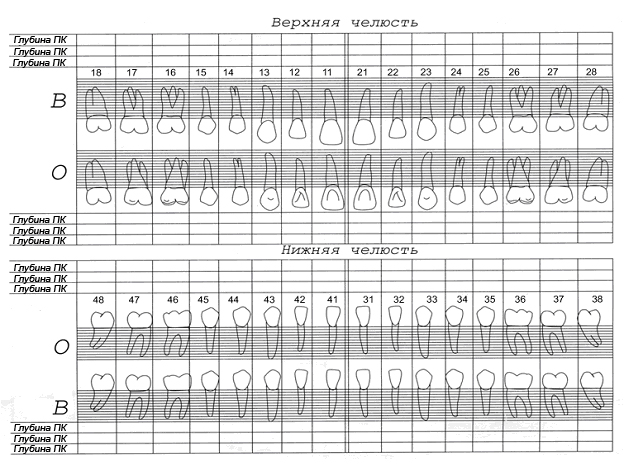 Приложение 11Алгоритм удаления  зуба Хирургическое вмешательство проводится как минимум через неделю после  профессиональной гигиены. Операцию проводят под местной анестезией. Отделяют круговую связку от шейки зуба и десну от края альвеолы, после чего производят удаление зуба. Проводят кюретаж лунки зуба и гемостаз послеоперационной раны. Алгоритм вскрытия пародонтального абсцессаЛечение пародонтального абсцесса десневого происхождения заключается  в возможности дренирования его через десневой край. При апикальном расположении пародонтального абсцесса, делается разрез по нижней границе очага воспаления.Операцию проводят под местной анестезией. При апикальном расположении пародонтального абсцесса, делается разрез по нижней границе очага воспаления для создания оттока, затем проводят антисептическую обработку и, при необходимости, дренируют.Алгоритм проведения гингивэктомии Гингивэктомия — иссечение части десны.Хирургическое вмешательство проводится как минимум через неделю после  профессиональной гигиены. Операцию проводят под местной анестезией. Пинцетом Крейна-Каплана проводят маркировку дна десневого кармана, затем скальпелем, расположенным под тупым углом к коронке зуба  отсекают  часть десны. Обращают особое внимание на то, чтобы скальпель был в постоянном контакте с поверхностью зуба. Очищают  поверхность  от зубных отложений, полируют поверхность корня, промывают операционную рану антисептическим раствором; после чего накладывают изолирующую пародонтальную повязку.Алгоритм проведения пластики уздечки верхней (нижней) губы, языка. Френулотомия – это рассечение уздечки от верхушки прикрепления до основания.Френулэктомия – это полное иссечение уздечки, включая прикрепление к альвеолярному отросткуХирургическое вмешательство проводится как минимум через неделю после  профессиональной гигиены. Операцию проводят под местной анестезией. Производят захват уздечки у основания и иссечение с помощью ножниц. По краям ромбовидного разреза накладывают швы. Обращают особое внимание на сопоставление краев раны.Алгоритм проведения вестибулопластикиВестибулопластика - операция углубления преддверия  полости ртаХирургическое вмешательство проводится как минимум через неделю после  профессиональной гигиены. Операцию проводят под местной анестезией. Скальпелем делают разрез на слизистой оболочке губы по месту прикрепления ее к десне и параллельно надкостнице тупым путем проводят углубление преддверия на 10—15 мм, по всей поверхности раны накладывают йодоформный тампон. Снаружи на губе фиксируют давящую повязку на несколько часов.Алгоритм проведения лоскутной операции  	Лоскутная операция – это вмешательство, при котором доступ к области операции создается путем формирования слизистого (расщепленного) или слизисто-надкостничного (полного) лоскута, а при завершении операции лоскут укладывается на прежнее место (простой) или переносится на новое (перемещенный). Лоскутная операция позволяет под визуальным контролем качественно обработать операционное поле. Хирургическое вмешательство проводится как минимум через неделю после  профессиональной гигиены. Операцию проводят под местной анестезией. Проводят параллельные вертикальные разрезы с вестибулярной и оральной поверхностей  от края десны  до слизисто- десневой границы, затем рассекают десневые сосочки и отслаивают слизисто-надкостничные лоскуты, промывают операционную рану антисептическим раствором. Под визуальным контролем тщательно удаляют поддесневые твердые зубные отложения, инфицированный цемент, грануляционную и эпителиальные ткани. Внутренние поверхности лоскута деэпителизируют острыми ножницами. Полируют поверхность корня финирами, полирами. Обращать особое внимание на необходимость постоянного орошения операционного поля растворами антисептиков и изотоническим раствором хлорида натрия. При необходимости в костные дефекты вводят остеопластические (остеоиндуктивные) материалы. Применение остеоиндуктивных материалов возможно только после шинирования  подвижных зубов временными или постоянными ортопедическими конструкциями. Лоскут укладывают на место и фиксируют. Приложение 12Алгоритм ультразвукового удаления наддесневых и  поддесневых зубных отложенийПротивопоказания к использованию ультразвукового методаОбщиеОстрые инфекционные заболеванияБеременностьДети до 14 летЗаболевание глаз (катаракта)КардиостимуляторМестныеНезрелая эмаль зубаГерпес простой в стадии обостренияЗоны деструкции твердых тканей зубаМикротрещины эмалиНаличие заболеваний  полости  рта в острой стадииОбработка зубов осуществляется непрерывным движением вдоль шейки каждого зуба, без излишнего давления, начиная с вестибулярной поверхности, затем обрабатываются апроксимальные и оральная поверхности. Кончик инструмента должен располагаться вдоль и под острым углом к обрабатываемой поверхности. Поверхность  зуба следует обрабатывать с перерывом, учитывая термическое воздействие скейлера на пульпу зуба. Обращать особое внимание на   зоны декальцинации, кариеса, эрозии, повышенной стираемости, краев реставрации, искусственных коронок, ортодонтических конструкций и систем и имплантатов. Необходимо также избегать контакта слизистой оболочки с наконечником ультразвукового и звукового приборов из-за опасности ее повреждения.Обработку зубов следует проводить в определенной последовательности  во избежание пропуска отдельных зубов. Ультразвуковая обработка обязательно завершается доснятием  остатков  зубных отложений ручными инструментами, полированием зубов специальной пастой при помощи полировочных резинок и щеточек, обработкой межзубных промежутков флоссами и штрипсами. Покрытие фторсодержащими препаратами – по необходимости.Алгоритм удаления наддесневых и поддесневых зубных отложений (ручными инструментами). Механическая обработка поверхностей зубов, выполняется ручными или ультразвуковыми инструментами, а чаще всего в комбинации использования этих инструментов. Как правило, после обработки инструментами с электроприводом (звуковое или ультразвуковое оборудование) необходимо вручную снять остатки зубных отложений и сгладить или заполировать поверхность корня. Для этого используют ручные скелеры – прямой и изогнутый, минимальный набор зоноспецифических  кюрет Грейси из четырех двусторонних инструментов (5/6, 7/8, 11/12, 13/14).Удаление зубных отложений  начинают с вестибулярной поверхности зуба, затем удаляют с апроксимальных поверхностей и в последнюю очередь – с оральной поверхности.Кюрета 5/6Вестибулярная поверхность фронтальных зубовОбработка задне- щечной поверхности: пациент находится в положении полулежа, голова повернута вправо. Положение врача на «9 часов». Рабочая рука опирается на большой палец левой руки, который придерживает зуб. Прямая видимость рабочей зоны.Один режущий край инструмента обрабатывает задне- щечную поверхность зуба, а другой (с обратной стороны) –задне- щечную поверхность зуба.Небная поверхность фронтальных зубовОбработка задне- небной поверхности: голова пациента повернута вправо и назад. Положение врача на «11 часов». Рабочая рука опирается на впереди стоящий зуб (например, при обработке аднее-небной поверхности зуба 2.2 – рабочая рука опирается непосредственно на зуб 2.1). Непрямая видимость – при помощи зеркала.Передне-небная и задне-небная поверхности обрабатываются разными концами кюреты.Кюрета 11/12Мезиальная поверхность жевательных зубовОбработка мезиальной поверхности (доступ со щечной стороны): голова пациента слегка наклонена вправо. Положение врача «на 10 часов». Прямая опора на соседний зуб. Прямая видимость. Безымянный палец создает точку опоры рабочей руки, располагаясь как можно ближе к мезиальной поверхности обрабатываемого зуба. Кюретаж поддесневой поверхности осуществляется вращательными движениями предплечья вокруг точки опоры. Кюрета 11/12 используется со щечной стороны, чтобы очистить мезиальную поверхность, включая вход в фуркацию.Обработка мезиальной поверхности (доступ с небной стороны): голова пациента наклонена назад и влево. Положение врача «на 8 часов». Опора на нижнюю челюсть или на зубы антагонисты. Ведение по большому пальцу левой руки. Прямая видимость. Часть фуркации можно обработать  только из небного доступа. Большой палец левой руки направляет и стабилизирует инструмент. Для того чтобы очистить корень, достаточно очень легких усилий, если инструмент правильно заточен.Кюрета 13/14Дистальная поверхность жевательных зубовОбработка дистальной поверхности (доступ со щечной стороны): голова пациента повернута вправо. Положение врача на «10 часов». Опора на соседние зубы. Видимость прямая; зеркалом отодвигают мягкие ткани щеки. Безымянный палец опирается на зуб 2.5, вблизи обрабатываемой зоны (дистальная поверхность зуба). Часть плеча инструмента, ближайшая к рабочей части, должна быть параллельна поверхности зуба.Обработка дистальной поверхности (доступ с небной стороны): голова пациента повернута влево. Положение врача «на 9 часов». Опора на тыльную поверхность указательного пальца левой руки. Этот палец также направляет инструмент и оказывает давление на него. Прямая видимость. Небный корень очищается в направлении от неба к контактному пункту и фуркации. Кюрета 7/8Вестибулярная поверхность жевательных зубовОбработка щечной поверхности зуба: голова пациента слегка наклонена в направлении врача. Положение врача «на 10 часов». Опора на соседний зуб. Прямая видимость. Вестибулярную поверхность очищают не только вертикальными, но диагональными и горизонтальными движениями. Средний палец располагается в первом углублении плеча инструмента (Рис.86). Углубление на вестибулярной поверхности соответствует входу в щечную фуркацию. Если корни обнажены, то вблизи фуркации их обрабатывают кюретами 11/12 (с мезиальной стороны) и 13/14 (с дистальной стороны)Небная поверхность жевательных зубовОбработка небной поверхности: голова пациента повернута влево, «от врача». Положение врача «на 8 часов». Опора на окклюзионную поверхность. Точка опоры располагается непосредственно на жевательной поверхности. Видимость прямая. С небной стороны корень обычно выпуклый, однако могут оставаться узкие желобки, затрудняющие обработку.Гладкость поверхностей зубов после процедуры проверяют зондом-эксплорером и флоссами в межзубных промежутках. Контроль качества проведенных манипуляций. После снятия зубных отложений врач должен проконтролировать качество проведенных мероприятий с помощью зонда, зеркала, флоссов, а также с помощью прикусных прицельных снимков. Последовательно и аккуратно со всех поверхностей просматривается каждый обработанный зуб.Алгоритм проведения закрытого  кюретажа Кюретаж пародонтального кармана – хирургическая манипуляция, направленная на уменьшение глубины пародонального кармана или его устранение. Цель проведения кюретажа заключается в удалении поддесневого зубного камня, грануляций, вегетирующего эпителия десневой борозды, воспаленной соединительной ткани стенки кармана.Техника закрытого кюретажа. После медикаментозной обработки под инфильтрационной или проводниковой анестезией удаляют поддесневые зубные отложения и патологически измененный цемент корня зуба в следующей последовательности: сначала вестибулярно, затем апроксимально и орально. При этом инструмент направляют от верхушки корня к коронке зуба, плотно прижимая его к поверхности корня, либо из глубины вокруг корня к краю коронки, по диагонали. В процессе промывают операционное поле антисептическим раствором. Далее приступают к удалению грануляционной ткани со дна кармана острой кюретой. Последний этап — деэпителизация кармана ножницами. После этого операционное поле обрабатывают изотоническим раствором хлорида натрия, десну плотно прижимают к зубу и накладывают защитную повязку.Послеоперационный уход в течение недели:пародонтальную повязку сохранять от 2 до 5 дней, ограничив чистку зубов щеткой на этом участке; после удаления повязки необходимо вернуться к применению зубной щетки. медикаментозное лечение: ротовые ванночки с антисептическим раствором 2 раза в день по 3-5 минут. местное применение кератопластических препаратов после удаления повязки. Приложение 13АНКЕТА ПАЦИЕНТАФИО_________________________________________ДАТА ЗАПОЛНЕНИЯКАК ВЫ ОЦЕНИВАЕТЕ ВАШЕ ОБЩЕЕ САМОЧУВСТВИЕ НА СЕГОДНЯШНИЙ ДЕНЬ?Отметьте, пожалуйста, на шкале значение, соответствующее состоянию Вашего здоровья.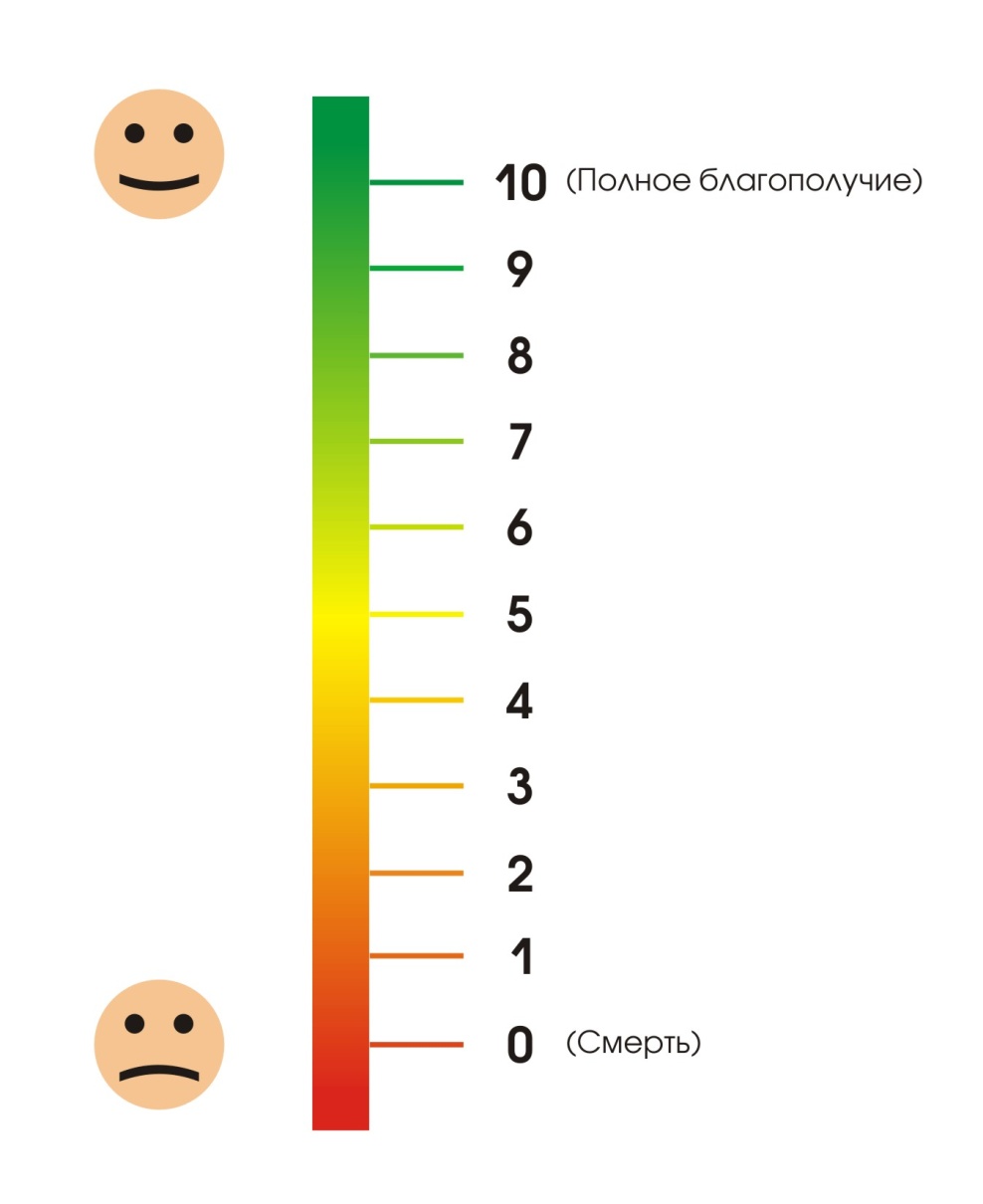 Приложение 14Алгоритм и особенности временного шинирования при болезнях пародонта.Временная шина – ортопедическая конструкция, использующаяся для иммобилизации группы зубов или всего зубного ряда на время лечения заболеваний пародонта до начала постоянного шинирования.	При генерализованном пародонтите в шину включают все зубы, при локализованном пародонтите  в шину, помимо пораженного участка, обязательно включают зубы с непораженным пародонтом. При атрофии костной ткани до ½ длины корня - шинирование проводится в горизонтальной плоскости, при атрофии до ¾ - необходимо шинировать зубы в горизонтальной и вертикальной плоскости.	Временная шина должна соответствовать следующим требованиям: фиксировать группу зубов и/или весь зубной ряд, легко накладываться и сниматься при необходимости, равномерно распределять давление,  при необходимости восполнять дефект зубного ряда,  не травмировать слизистую оболочку рта, не препятствовать  лечебным мероприятиям,  отличаться простотой изготовления	Временная шина может быть изготовлена из пластмассы, ортодонтической проволоки, армированного композита на основе органической или неорганической матрицы.	При планировании применения временной шины следует обращать внимание на степень тяжести заболевания, наличие дефектов зубных рядов, снижение высоты нижнего отдела лица.	После диагностических исследований и выбора конструкции временной шины на том же приеме приступают к лечению.Алгоритм и особенности изготовления временной шины из пластмассыПервым этапом изготовления временной шины из пластмассы является получение оттисков с обеих челюстей при помощи стандартных оттискных ложек и альгинатных оттискных масс. Рекомендуется края ложек перед снятием оттисков окантовывать узкой полоской лейкопластыря или использовать специальный клей  для лучшей ретенции оттискного материала. После выведения ложек изо рта производится контроль качества оттисков. Отливаются модели из гипса.Следующее посещение.Определение центрального соотношения челюстей для определения правильного положения нижней челюсти по отношению к верхней в трех плоскостях (вертикальной, сагиттальной и трансверзальной).Определение центрального соотношения челюстей производится с применением изготовленных в зуботехнической лаборатории восковых базисов с окклюзионными валиками. Особое внимание следует обращать на высоту нижнего отдела лица. При дефектах зубных рядов производится подбор искусственных зубов. Следующее посещение.Перед наложением и припасовкой готовой временной шины во рту необходимо оценить качество шины.Шину вводят в рот, проверяют прилегание и фиксацию к зубам, отсутствие балансирования.Особое внимание следует обратить на окклюзионные контакты  и отсутствие блокирований движений нижней челюсти.При необходимости проводят частичную и/или полную перебазировку временной шины при помощи самотвердеющей пластмассы.Алгоритм и особенности изготовления оральной многозвеньевой шины из пластмассы.Первым этапом изготовления оральной многозвеньевой шины из пластмассы является получение оттисков с одной и/или обеих челюстей при помощи стандартных оттискных ложек и альгинатных оттискных масс. Рекомендуется края ложек перед снятием оттисков окантовывать узкой полоской лейкопластыря или использовать специальный клей  для лучшей ретенции оттискного материала. После выведения ложек изо рта производится контроль качества оттисков. Отливаются модели из гипса.На гипсовой модели с оральной стороны на границе от режущего края и/или перехода жевательной поверхности в оральную до линии экватора зуба равномерным слоем толщиной 2-3 мм наносят самотвердеющую пластмассу. При наличии трем и дефектов зубных рядов также заполняют пластмассой. После отверждения пластмассы оральную поверхность обрабатывают и полируют. Шину снимают с модели и припасовывают во ртуОсобое внимание следует обратить на прилегание шины и ее фиксацию к зубам, отсутствие балансирования.При необходимости проводят частичную и/или полную перебазировку временной шины при помощи самотвердеющей пластмассы.Фиксацию оральной многозвеньевой шины к зубам можно проводить на различные материалы (стоматологический цемент, светоотверждаемый материал и т.д.).Алгоритм и особенности изготовления шины из армированного композита на основе органической матрицы.Работы  с армирующими материалами на основе органичекой матрицы требуют работы с использованием  специальных перчаток  и ножниц,  особые условия хранения. Изготовление шины проводится в одно посещение. При подвижности зубов 1-2 степени  не требуется создания  ретенционных пунктов,  располагается на небной или язычной поверхностях. При подвижности 2-3 степени и при шинирование боковой группы зубов требуется создание ретенционных борозд глубиной 1-1.5 мм, на зубах передней группы шина может располагаться по режущему краю, на зубах боковой группы  ретенционные борозды создаются на окклюзионной поверхности. Алгоритм изготовления:Удаление зубных отложение, при необходимости создание ретенционных пунктов.Измерение длины армирующего волокна с помощью фольги.Пропитывание волокна специальным бондом для предотвращение разволокнения.Травление твердых тканей зубов.Нанесение и полимеризация бондинговой системы на ткани зубов.Нанесение жидкотекучего композита и погружение в него армирующего волокна, моделирование и полимеризация.Обработка шины, выверение окклюзионных контактов, полировка.Алгоритм и особенности изготовления шины из армированного композита на основе неорганической матрицы.Изготовление шины проводится в одно посещение. При подвижности зубов 1-2 степени передних зубов не требуется создания  ретенционных пунктов и располагается на небной или язычной поверхностях. При подвижности 2-3 степени и при шинирование боковой группы зубов требуется создание ретенционных борозд глубиной 1-1.5 мм, на зубах передней группы шина может располагаться по режущему краю, на зубах боковой группы  ретенционные борозды создаются на окклюзионной поверхности. Последовательность изготовления:Удаление зубных отложение, при необходимости создание ретенционных  пунктов.Измерение длины армирующего волокна с помощью фольги.Пропитывание волокна специальным бондом для предотвращение разволокнения.Травление твердых тканей зубов.Нанесение и полимеризация бондинговой системы на ткани зубов.Нанесение жидкотекучего композита и погружение в него армирующего волокна, моделирование и полимеризация.Обработка шины, выверение окклюзионных контактов, полировка.Приложение 15Алгоритм избирательного пришлифовывания твердых тканей зубовИзбирательное пришлифовывание предполагает коррекцию окклюзии и артикуляции через устранение преждевременных контактов зубов	Показаниями к проведению избирательного пришлифовывания твердых тканей зубов являются: - Воспалительные заболевания тканей пародонта- Заболевания височно-нижнечелюстного сустава- Повышенный тонус жевательной мускулатуры- Деформации окклюзионных поверхностей в результате нецелесообразного пломбирования или протезирования- Отсутствие или неравномерная  стираемость твердых тканей зубов- Аномалия развитие зубо-челюстной системы            Противопоказания:     Абсолютных противопоказаний нет.      Относительные  противопоказания:-  Наличие болевого синдрома при острых и обострениях хронических заболеваний ВНЧСИзбирательное пришлифовывание – устранение преждевременных контактов путем  сошлифовывания твердых тканей в пределах эмали. Для маркировки окклюзионных контактов применяют артикуляционную бумагу различной толщины, начиная с 200 мкм и заканчивая 8-11 мкм, воск для окклюдограммы. Дополнительным методом выявления окклюзионных контактов может быть использование прибора T-scan (TekScan). В сложных случаях при комплексной и обширной реабилитации, с целью изучения  окклюзии,  необходимо установить диагностические  модели в артикулятор.Рекомендуется проводить избирательное  пришлифовывание  в 4-6 посещений с интервалами 7-10 дней для адаптации пародонта и нейромышечной системы. Через 10-15 дней после последнего посещения, при необходимости, проводят избирательное пришлифовывание зубов всех трех классов, проверяют результаты. Повторные посещения проводят 1 раз в 6 месяцев для осмотра и возможной коррекции окклюзии. Избирательное пришлифовывание лучше проводить в первой половине дня. Один сеанс не должен быть более 30-40 мин. При анализе окклюдограммы особое внимание следует уделять состоянию триангулярной площадки. При гармоничном соотношении челюстей отпечатки жевательной группы зубов представлены тремя видами множественных контактов:- в области опорных бугров на расстоянии 0,5–1 мм вокруг их вершины- в области центральных фиссур;- на  на боковых скатах бугров с апроксимальных сторон. Правила функционального избирательного пришлифовывания:- Для избирательного пришлифовывания используют турбинные наконечники или микромоторы с обязательным водяным охлаждением. - Вмешательства осуществляются на ограниченных участках поверхностных структур эмали (принцип щадящего препарирования).- Полностью сохраняется высота бугров для стабилизации прикуса (нёбные бугры верхних моляров и премоляров, щёчные бугры нижних моляров и премоляров).- Реставрация анатомической формы и уплощение контура зуба в области экватора.- Устранение супраконтактов наиболее щадящей для тканей зуба методикой пришлифовывания.- При пришлифовывании  в боковых окклюзиях на рабочей стороне должен быть одноименный бугорковый контакт, на балансирующей стороне – разноименный или его отсутствие.После каждого посещения необходимо проводить полировку и обработку фторсодержащими препаратами пришлифованных поверхностей. Для этого необходимо щёточки, полиры, полировочные пасты.  Чаще всего используют  методики функционального избирательного пришлифовывания по  Шюйлеру и по Д. Дженкельсону (1972), которая является наиболее биологически целесообразной для тканей зуба. Методика по Дженкельсону способствует установлению окклюзионных соотношений в наиболее физиологичной для опорных тканей и удобной для пациента форме. По этой методике устраняют преждевременные контакты, выявленные в центральной и дистальной окклюзиях;  боковые и передние артикуляционные движения нижней челюсти при этом не корригируют. По методу Шюйлера сначала устраняют контакты в центральной и дистальной окклюзиях, затем в передней окклюзии и в последнюю очередь в боковых окклюзиях.Смыкание зубных рядов осуществляется самим пациентом (без помощи врача) в наиболее удобном для него положении сидя. В процессе функционального избирательного пришлифовывания оптимальные окклюзионные взаимоотношения зубных рядов в момент их смыкания полностью контролируются самим больным (ощущение комфорта) и зависят от индивидуального нервно-мышечного контроля центральной окклюзии.Классификация  супраконтактов по Дженкельсону:-  I класс — вестибулярные поверхности щёчных бугров нижних моляров и премоляров, вестибулярные поверхности нижних резцов и клыков;-   II класс — нёбные поверхности нёбных бугров верхних моляров и премоляров;-   III класс — щёчные поверхности нёбных бугров верхних моляров и премоляров. Алгоритм  функционального избирательного пришлифовывания: Первое посещениеустраняют преждевременные контакты  III класса в дистальной окклюзии.Второе посещениеустраняется преждевременные контакты  I класса в центральной окклюзии. Проверка и коррекция результатов предыдущего этапа.Третье посещениеустранение преждевременных контактов II класса в центральной окклюзии. Проверка и коррекция результатов предыдущего этапа.Четвертое посещение устранение преждевременных контактов III класса в центральной окклюзии. Проверка и коррекция результатов предыдущего этапа.Пятое посещениеКонтрольное посещение, проверка всех классов контактов.Данная методика основана на принципе этапности и включает пять визитов пациента с периодичностью от 5 до 10–12 дней. При необходимости можно сократить сроки между посещениями (от 3 до 7 дней), но последовательность вмешательств менять не рекомендуется. Опытный стоматолог может выполнить избирательное пришлифовывание за один визит, а дополнительную коррекцию провести через 3 дня, когда сам пациент сможет указать на участки, которые доставляют ему неудобства. Приложение 16Алгоритм заполнения одонтопародонтограммы по В.Ю. Курляндскому.Наглядную картину состояния зубных рядов опорного аппарата сохранившихся зубов, антагонирующих соотношений зубных рядов, функционального состояния зубочелюстной системы и течения процесса (при сопоставлении динамических записей) дает одонтопародонтограмма по В. Ю. Курляндскому, которую получают путем занесения сведений о каждом зубе и его опорном аппарате в специальную таблицу. Одонтопародонтограмма  позволяет оценить силовые возможности опорно-удерживающего аппарата зубов с целью использования их под те или иные конструкции протезов. В основе одонтопародонтограммы заложены данные максимальной выносливости пародонта к нагрузке, полученные Габером (1939) методом гнатодинамометрии. Минимальное значение выносливости, равное 24 кг и присущее нижним и вторым верхним резцам автор принял за 1, таким образом, молярам, выносливость которых была 72кг, был присвоен коэффициент  3, остальные зубы получили промежуточные значения коэффициента. По мнению В. Ю. Курляндского, в норме при обычной функции опорно-удерживающий аппарат каждого зуба в частности и вся зубочелюстная система в целом функционируют на 50% своей мощности, а 50% остается в резерве. При атрофии костной ткани лунки зуба на ¼ в резерве остается 25%, т. е. состояние пародонта компенсированное. При атрофии костной ткани лунки зуба на ½ резерва не остается, т. е. состояние пародонта субкомпенсированное.  При атрофии костной ткани лунки зуба на ¾ и более состояние пародонта декомпенсированное. Все данные, выявленные на основе заполнения и анализа одонтопародонтограммы,  являются одним из основополагающих факторов при выборе конструкции зубных протезов - как несъемных, так и съемных. Правильно заполненная одонтопародонтограмма по В. Ю. Курляндскому позволяет врачу фиксировать в истории болезни статус зубочелюстной системы на момент обследования и проследить его динамику.При выборе метода ортопедического лечения очень важным моментом является выравнивание силовых взаимоотношений между антагонирующими зубами, группами зубов или зубными рядами при откусывании и пережевывании пищи. В противном случае функция из фактора, формирующего зубочелюстную систему, превращается в фактор, ее разрушающий. Одонтопародонтограмма представляет собой  таблицу, в которую внесены значения пародонта в норме, при атрофии на ¼, ½, ¾ и более высоты альвеолы зуба. Для заполнения таблицы необходимо проведение  зондирования глубины  пародонтального  кармана с медиальной, дистальной, вестибулярной и оральной поверхностей. Выбирается максимальное значение и соотносится с коронковой частью зуба. Согласно анатомическим исследованиям соотношения коронковой части зуба к корню равно 1:2, поэтому погружение пародонтального зонда на величину коронковой части  соответствует ½ высоты альвеолы зуба, на половину коронковой части зуба - ¼ высоты альвеолы и так далее. Данные зондирования заносятся в соответствующую графу.  БИБЛИОГРАФИЯМинистерство здравоохранения и социального развития РФ: http://www.minzdravsoc.ruОфициальный сайт Стоматологической Ассоциации России – e-Stomatology.ruwww.mkbs10.ru – международная классификация стоматологических болезней МКБ-С-3 на основе МКБ-10МКБ-10, Международная статистическая классификация болезней и проблем, связанных со здоровьем, в 3-х томах - М., 2003.-2440 с.http://www.who.int/classifications/icd/ICDRevision/en/Протокол ведения больных «Кариес зубов». – М.: Медицинская книга, 2011 -76 с.Протокол ведения больных «Болезни периапикальных тканей». – М.: Медицинская книга, 2011 – 116 стр.Протокол ведения больных «Болезни пульпы зуба». – М.: Медицинская книга, 2011 – 104 стр.Протокол ведения больных. Частичное отсутствие зубов (частичная вторичная адентия).  Полное отсутствие зубов (полная вторичная адентия). – М.: Медицинская книга, 2011 – 136 стр.Протокол ведения больных «Гингивит». Протокол ведения больных «Острый некротический язвенный гингивит Венсана». -  М.: Медицинская книга, 2012 – 96 стр.Номенклатура работ и услуг в здравоохранении. Утверждена Минздравсоцразвития России 12.07.2004 г. - М., 2004. - 211 с.; рабочий актуализированный вариант 2007. – 198 с.Аболмасов Н.Н. Избирательная пришлифовка зубов. – Смоленск, 2004. – 80 с.Барер Г.М. Терапевтическая стоматология: учебник: в 3 ч. – М.: ГЭОТАР-Медиа, 2009. – Ч.2. – Болезни пародонта. – 224 с.: 236 ил.Боровский Е.В. Терапевтическая стоматология под редакцией. – М., 2003Безрукова И.В., Грудянов А.И. Агрессивные формы пародонтита. – М.: МИА. – 126 с.Безрукова А.П. Пародонтология. – М., 1999. – 332 с.Боттичелли А.Т. Руководство по стоматологической гигиене. – Издательский дом «Азбука», 2006. – 216 с., ил.Вольф Г.Ф., Ратейцхак Э.М., Ратейцхак К. Пародонтология; Пер. с нем.; Под ред. Проф. Г.М.Барера.-М.:МЕДпресс-информ, 2008.-548 с.: ил.Грудянов А.И. Заболевания пародонта. – М.: Издательство «Медицинское информационное агенство», 2009. – 336 с.: ил.Грудянов А.И., Григорьян А.С., Фролова О.А. Диагностика в пародонтологии. – М., 2004. – 93 с.Грудянов А.И., Москалев К.Е. Инструментальная обработка поверхностей корней зубов. – М., 2005. – 67 с.Грудянов А.И., Ерохин А.И. Хирургические методы лечения заболеваний пародонта. – М., 2006. – 120 с.Детьенвиль Р. Лечение пародонтита тяжелой степени. – Издательский дом «Азбука», 2008. – 119 с., ил.Дибарт С, Карима М. Практическое руководство по пластической пародонтологической хирургии. – Издательский дом «Азбука», 2007. – 110 с.Дмитриева Л.А. Терапевтическая стоматология. -  М.: МЕДпресс-информ, 2003. – 896 с.Дмитриева Л.А. Терапевтическая стоматология: национальное руководство / под ред. Л.А.Дмитриевой, Ю.М. Максимовского. - М.: ГЭОТАР-Медиа, 2009. – 912 с.Дмитриева Л.А. Пародонтология: национальное руководство / под ред. проф. Л.А. Дмитриевой. – М.: ГЭОТАР – Медиа, 2013. – 712 с.Дмитриева Л.А. Пародонтит. - М.:МИА, 2007. – 504 с.Иванов В.С. Заболевания пародонта. – М.: МИА, 1998. – 295 с.Кузьмина Э.М. Гигиенист стоматологический. – ООО «Ридо Н.Н.», 2012. – 416 с.Копейкин В.Н. Ортопедическое лечение заболеваний пародонта. - М.: Триада-Х, 2004. – 174 с.Коэн Э. Атлас косметической и реконструктивной пародонтологической хирургии / Перевод с англ. под ред. проф. О.О. Янушевича– 3-е изд. – М.:АО «Московские учебники», 2011. – 512 с.Леонтьев В.К., Малый А.Ю. Концептуальные подходы к разработке протоколов ведения больных в стоматологии // Проблемы стандартизации в здравоохранении. – 2007. - №6. – с.5-10.Николаев А.И. Практическая терапевтическая стоматология: учеб. пособие/ А.И. Николаев, Л.М. Цепов. – 9-е изд., перераб. и доп. – М.: МЕДпресс – информ, 2010.- 928 с.Ньюман М, Винкельхофф А. Антимикробные препараты в стоматологической практике. – Издательский дом «Азбука», 2004. – 328 с.Мюллер Х. – П. Пародонтология. Науч.ред. изд. На русск. яз. проф. А.М. Политун. Пер. с нем. – Львов: ГалДент, 2004. – 256 с.Орехова Л.Ю.  Заболевания пародонта. Под редакцией  / М.: Поли Медиа Пресс, 2004. – 432 с.: илл.Орехова Л.Ю. «Основы профессиональной гигиены полости рта» - методические указания - Спб.: 2004. -  56с Ортопедическая стоматология: Учебник / Под ред. В.Н. Копейкина, М.З. Миргазизова. – Изд. 2-е, доп. – М.: Медицина, 2001. – 624 с.Руле Ж.-Ф. Профессиональная профилактика в практике стоматолога: атлас по стоматологии / Жан-Франсуа Руле, Стефан Циммер; пер. с нем.; под общ. ред. С.Б. Улитовского, С.Т. Пыркова. – М.: МЕДпресс-информ, 2010. – 368 с.: ил.Сивовол С.И. Клинические аспекты пародонтологии. М. – 2001. – 166 с.Терапевтическая стоматология: Учебник / Под ред. М.Ю. Максимовского. – М.: Медицина, 2002. – 640 с.Цепов Л.М. Заболевания пародонта: взгляд на проблему. – М., 2006. – 192 с.Цепов Л.М., Николаев А.И., Михеева Е.А. Диагностика, лечение и профилактика заболеваний пародонта. - 3-е изд., испр. и доп. — М.: МЕДпресс-информ, 2008. — 272 с.: ил.Улитовский С.Б. Практическая гигиена полости рта. М., 2002.Янушевич О.О., Дмитриева Л.А., Ревазова З.Э. Пародонтит XXI век. – М.: МГМСУ, 2012. – 366 с.Янушевич О.О., Гринин В.М., Почтаренко В.А., Рунова Г.С. и др. Заболевания пародонта. Современный взгляд на клинико – диагностические лечебные аспекты: уч. пос., рекомендованное УМО Минздравсоцразвития РФ и Минобразования РФ / под ред. О.О. Янушевича. – М.: ГЭОТАР – Медиа, 2010. – 160 с.Янушевич О.О. Стоматологическая заболеваемость населения России. Состояние тканей пародонта и слизистой оболочки рта. / Под ред. проф. О.О. Янушевича – М.: МГМСУ, 2008. – 228 с.КодНазваниеКратность выполненияА01.07.001Сбор анамнеза и жалоб при патологии  рта1А01.07.005Внешний осмотр челюстно-лицевой области1А01.07.002Визуальное исследование при патологии  рта1А01.07.003Пальпация органов  рта1А01.07.006Пальпация челюстно-лицевой области1А02.07.007Перкуссия зубов1А02.07.008Определение степени патологической подвижности зубов1А02.07.006Определение прикуса1А02.07.003Исследование пародонтальных  карманов с помощью пародонтологического зондаСогласно алгоритмуА03.07.003Диагностика состояния зубочелюстной системы с помощью методов и средств лучевой визуализации1А05.07.001ЭлектроодонтометрияПо потребностиА12.07.002Компьютерная диагностика заболеваний пародонта с использованием электронных зондирующих устройствПо потребностиА12.07.001Витальное окрашивание твердых тканей зубаПо потребностиА12.07.003Определение индексов гигиены  ртаПо потребностиА12.07.004Определение пародонтальных индексовПо потребностиА02.07.001Осмотр  рта с помощью дополнительных инструментовСогласно алгоритмуA06.07.003Прицельная внутриротовая контактная рентгенография1A06.07.004ОртопантомографияПо потребностиА06.07.007Внутриротовая  рентгенография в прикусПо потребностиA06.07.010Радиовизиография челюстно-лицевой областиПо потребностиA06.31.006Описание и интерпретация рентгенографических изображенийПо потребностиА09.07.002Цитологическое исследование содержимого кисты (абсцесса) полости рта или содержимого зубодесневого карманаПо потребностиВ01.065.001Прием (осмотр, консультация) врача-стоматолога терапевта первичный1В01.066.001Прием (осмотр, консультация) врача-стоматолога ортопеда первичныйПо потребностиВ01.067.001Прием (осмотр, консультация) врача-стоматолога хирурга первичныйПо потребностиКодНазваниеКратность выполненияА16.07.051Профессиональная гигиена полости рта и зубовСогласно алгоритмуA13.30.007Обучение гигиене полости ртаСогласно алгоритмуA14.07.004Контролируемая чистка зубовСогласно алгоритмуB01.003.004.001Местная анестезияПо потребностиА16.07.011Вскрытие подслизистого или поднадкостничного очага воспаления По потребностиА16.07.043Закрытый кюретаж при болезнях пародонтаПо потребностиА 22.07.002Ультразвуковое удаление наддесневых и поддесневых зубных отложений По потребностиА 16.07.022Удаление наддесневых и поддесневых зубных отложений Согласно алгоритмуA16.07.057Снятие несъемной ортопедической конструкцииПо потребностиA16.07.001Удаление  зубаПо потребностиА25.07.001Назначение лекарственной терапии при заболеваниях полости рта и зубовПо потребностиВ01.067.02Прием (осмотр, консультация) врача-стоматолога хирурга повторныйПо потребностиВ01.066.02Прием (осмотр, консультация) врача-стоматолога ортопеда повторныйПо потребностиB01.065.002Прием (осмотр, консультация) врача-стоматолога-терапевта повторный1Наименование группыКратность (продолжительность лечения)Противомикробные препараты для местного лечения заболеваний  ртаСогласно алгоритмуПрепараты для местной анестезииПо потребностиПротивомикробные препараты для системного примененияПо потребностиНестероидные противовоспалительные препаратыПо потребностиАнтигистаминные препаратыПо потребностиНаименование исходаЧастота развития, %Критерии и ПризнакиОриентировочное время достижения исходаПреемственность и этапность оказания медицинской помощиКомпенсация функции80Отсутствие признаков воспаления десныЧерез  7 днейОказание медицинской помощи по модели  хронического   пародонтита локализованногоСтабилизация10Отсутствие прогрессирования заболеванияЧерез 7 днейОказание медицинской помощи по модели  хронического  пародонтита локализованногоРазвитие ятрогенных осложнений5Появление новых поражений или осложнений,обусловленных проводимой терапией (например, аллергическиереакции)На любом этапеОказание медицинской помощи по протоколу соответствующего заболеванияРазвитие нового заболевания, связанного с основным5Рецидив  пародонтального абсцессаНа любом этапе при отсутствии леченияОказание медицинской помощи по протоколу соответствующего заболеванияКодНазваниеКратность выполненияА01.07.001Сбор анамнеза и жалоб при патологии  рта1А01.07.005Внешний осмотр челюстно-лицевой области1А01.07.002Визуальное исследование при патологии  рта1А01.07.003Пальпация органов  рта1А02.07.007Перкуссия зубов1А02.07.008Определение степени патологической подвижности зубов1А02.07.006Определение прикуса1А02.07.003Исследование пародонтальных  карманов с помощью пародонтологического зондаСогласно алгоритмуА12.07.002Компьютерная диагностика заболеваний пародонта с использованием электронных зондирующих устройствПо потребностиА12.07.001Витальное окрашивание твердых тканей зубаПо потребностиА12.07.003Определение индексов гигиены  ртаПо потребностиА12.07.004Определение пародонтальных индексовПо потребностиА02.07.001Осмотр  рта с помощью дополнительных инструментовСогласно алгоритмуA06.07.003Прицельная внутриротовая контактная рентгенография 1A06.07.004ОртопантомографияПо потребностиА06.07.007Внутриротовая  рентгенография в прикусПо потребностиA06.07.010Радиовизиография челюстно-лицевой областиПо потребностиA06.31.006Описание и интерпретация рентгенографических изображенийПо потребностиВ01.065.001Прием (осмотр, консультация) врача-стоматолога терапевта первичный1В01.066.01Прием (осмотр, консультация) врача-стоматолога ортопеда первичныйПо потребностиВ01.067.01Прием (осмотр, консультация) врача-стоматолога хирурга первичный1КодНазваниеКратность выполненияА16.07.051Профессиональная гигиена полости рта и зубовСогласно алгоритмуA13.30.007Обучение гигиене полости ртаСогласно алгоритмуA14.07.004Контролируемая чистка зубовСогласно алгоритмуB01.003.004.001Местная анестезияПо потребностиA16.07.001Удаление  зубаПо потребностиА16.07.011Вскрытие подслизистого или поднадкостничного очага воспаления  По потребностиА16.07.043Закрытый кюретаж при болезнях пародонтаПо потребностиА 22.07.002Ультразвуковое удаление наддесневых и поддесневых зубных отложений По потребности А 16.07.022Удаление наддесневых и поддесневых зубных отложений Согласно алгоритму A16.07.057Снятие несъемной ортопедической конструкцииПо потребностиВ01.065.02Прием (осмотр, консультация) врача-стоматолога терапевта повторный1В01.066.02Прием (осмотр, консультация) врача-стоматолога ортопеда повторныйПо потребностиВ01.067.02Прием (осмотр, консультация) врача-стоматолога хирурга повторный1А25.07.001Назначение лекарственной терапии при заболеваниях рта и зубовПо потребностиНаименование группы Кратность (продолжительность лечения)Противомикробные препараты для местного лечения заболеваний  ртаСогласно алгоритмуПрепараты для местной анестезииПо потребностиПротивомикробные препараты для системного примененияПо потребностиНестероидные противовоспалительные препаратыПо потребностиАнтигистаминные препаратыПо потребностиНаименование исходаЧастота развития, %Критерии и ПризнакиОриентировочное время достижения исходаПреемственность и этапность оказания медицинской помощиКомпенсация функции80Отсутствие признаков воспаленияЧерез 7 днейОказание медицинской помощи по модели  хронического  пародонтита локализованногоСтабилизация10Отсутствие прогрессирования заболеванияЧерез 7 днейОказание медицинской помощи по модели  хронического  пародонтита локализованногоРазвитие ятрогенных осложнений5Появление новых поражений или осложнений,обусловленных проводимой терапией (например, аллергическиереакции)На любом этапеОказание медицинской помощи по протоколу соответствующего заболеванияРазвитие нового заболевания, связанного с основным5Рецидив пародонтального абсцессаНа любом этапе при отсутствии леченияОказание медицинской помощи по протоколу соответствующего заболеванияКодНазваниеКратность выполненияА01.07.001Сбор анамнеза и жалоб при патологии  рта1А01.07.005Внешний осмотр челюстно-лицевой области1А01.07.003Пальпация органов  рта1А02.07.007Перкуссия зубов1А02.07.005Термодиагностика зубаПо потребностиА02.07.008Определение степени патологической подвижности зубовСогласно алгоритмуА02.07.006Определение прикусаСогласно алгоритмуА02.07.003Исследование пародонтальных  карманов с помощью пародонтологического зондаСогласно алгоритмуА12.07.002Компьютерная диагностика заболеваний пародонта с использованием электронных зондирующих устройствПо потребностиА12.07.001Витальное окрашивание твердых тканей зубаСогласно алгоритмуА12.07.003Определение индексов гигиены  ртаСогласно алгоритмуА12.07.004Определение пародонтальных индексовСогласно алгоритмуА02.07.001Осмотр  рта с помощью дополнительных инструментов1А05.07.001ЭлектроодонтометрияПо потребностиА03.07.003Диагностика состояния зубочелюстной системы с помощью методов и средств лучевой визуализацииПо потребностиA06.07.003Прицельная внутриротовая контактная рентгенографияПо потребностиA06.07.004Ортопантомография1А06.07.007Внутриротовая  рентгенография в прикусПо потребностиA06.31.006Описание и интерпретация рентгенографических изображенийПо потребностиA06.07.010Радиовизиография челюстно-лицевой областиПо потребностиВ01.065.01Прием (осмотр, консультация) врача-стоматолога терапевта первичный1В01.066.01Прием (осмотр, консультация) врача-стоматолога ортопеда первичныйПо потребностиВ01.067.01Прием (осмотр, консультация) врача-стоматолога хирурга первичныйПо потребностиB01.063.001Прием (осмотр, консультация) врача-ортодонта первичныйПо потребностиB01.054.001Осмотр (консультация) врача-физиотерапевтаПо потребностиКодНазваниеКратность выполненияА14.07.003Гигиена ртаСогласно алгоритмуА16.07.055Профессиональная гигиена рта и зубовСогласно алгоритмуA13.31.007Обучение гигиене  ртаСогласно алгоритмуА14.07.004Контролируемая чистка зубовСогласно алгоритмуB01.003.004.001Местная анестезияПо потребностиА 22.07.002Ультразвуковое удаление наддесневых и поддесневых зубных отложений По потребностиА 16.07.022Удаление наддесневых и поддесневых зубных отложений Согласно алгоритмуА22.07.001Ультразвуковая обработка  пародонтальных кармановПо потребностиА16.07.043Закрытый кюретаж при болезнях пародонтаПо потребностиА16.07.029Избирательное пришлифовывание твердых тканей зубовПо потребностиA16.07.030ГингивэктомияПо потребностиA16.07.048Пластика уздечки языкаПо потребностиA16.07.046Пластика уздечки верхней губыПо потребностиA16.07.047Пластика уздечки нижней губыПо потребностиA16.07.049ВестибулопластикаПо потребностиА16.07.002Восстановление зуба пломбойПо потребностиA16.07.003Восстановление зуба вкладками, виниром, полукоронкойПо потребностиA16.07.004Восстановление зуба коронкойПо потребностиA16.07.057Снятие несъемной ортопедической конструкцииПо потребностиА17.07.002Физиотерапевтическое воздействие на челюстно-лицевую область По потребностиА17.07.003Диатермокоагуляция при патологии рта и зубовПо потребностиА16.07.053Повторная фиксация на постоянный цемент несъемных ортопедических конструкцийПо потребностиА25.07.001Назначение лекарственной терапии при заболеваниях рта и зубовПо потребностиВ01.065.02Прием (осмотр, консультация) врача-стоматолога терапевта повторныйПо потребностиВ01.066.02Прием (осмотр, консультация) врача-стоматолога ортопеда повторныйПо потребностиВ01.067.02Прием (осмотр, консультация) врача-стоматолога хирурга повторныйПо потребностиB01.063.001Прием (осмотр, консультация) врача-ортодонта первичныйПо потребностиB01.054.001Осмотр (консультация) врача-физиотерапевтаПо потребностиНаименование группыКратность (продолжительность лечения)Противомикробные препараты для местного лечения заболеваний  ртаСогласно алгоритмуПрепараты для местной анестезииПо потребностиПротивомикробные препараты для системного примененияПо потребностиНестероидные противовоспалительные препаратыПо потребностиАнтигистаминные препаратыПо потребностиНаименование исходаЧастота развития, %Критерии и ПризнакиОриентировочное время достижения исходаПреемственность и этапность оказания медицинской помощиКомпенсация функции75Отсутствие воспаления. Снижение или отсутствие патологической подвижности зубовПосле лечения7 днейДинамическое наблюдение 2 раза в течение первого года. В дальнейшем один раз в год. Стабилизация15Отсутствие как положительной, так и отрицательной динамикиПосле лечения7 днейДинамическое наблюдение 2 раза в течение первого года. В дальнейшем один раз в год.Развитие ятрогенных осложнений5Появление новых поражений  или осложнений,обусловленных проводимой терапией (например, аллергическиереакции)На любом этапеОказание медицинской помощи по протоколу соответствующего заболеванияРазвитие нового заболевания, связанного с основным 5Рецидив пародонтита, его прогрессированиеПри отсутствии поддерживающего пародонтологического леченияОказание медицинской помощи по протоколу соответствующего заболеванияКодНазваниеКратность выполненияА01.07.001Сбор анамнеза и жалоб при патологии  рта1А01.07.005Внешний осмотр челюстно-лицевой области1А01.07.003Пальпация органов  рта1А02.07.007Перкуссия зубов1А02.07.005Термодиагностика зубаПо потребностиА02.07.008Определение степени патологической подвижности зубовСогласно алгоритмуА02.07.006Определение прикусаСогласно алгоритмуА02.07.003Исследование пародонтальных  карманов с помощью пародонтологического зондаСогласно алгоритмуА12.07.002Компьютерная диагностика заболеваний пародонта с использованием электронных зондирующих устройствПо потребностиА12.07.001Витальное окрашивание твердых тканей зубаСогласно алгоритмуА12.07.003Определение индексов гигиены  ртаСогласно алгоритмуА12.07.004Определение пародонтальных индексовПо потребностиА02.07.001Осмотр  рта с помощью дополнительных инструментов1А05.07.001ЭлектроодонтометрияПо потребностиА03.07.003Диагностика состояния зубочелюстной системы с помощью методов и средств лучевой визуализацииПо потребностиA06.07.003Прицельная внутриротовая контактная рентгенографияПо потребностиA06.07.004Ортопантомография1А06.07.007Внутриротовая  рентгенография в прикусПо потребностиA06.31.006Описание и интерпретация рентгенографических изображенийПо потребностиA06.07.010Радиовизиография челюстно-лицевой областиПо потребностиВ01.066.01Прием (осмотр, консультация) врача-стоматолога ортопеда первичный1В01.065.01Прием (осмотр, консультация) врача-стоматолога терапевта первичный1В01.067.01Прием (осмотр, консультация) врача-стоматолога хирурга первичныйПо потребностиB01.063.001Прием (осмотр, консультация) врача-ортодонта первичныйПо потребностиB01.054.001Осмотр (консультация) врача-физиотерапевтаПо потребностиКодНазваниеКратность выполненияА14.07.003Гигиена ртаСогласно алгоритмуА16.07.055Профессиональная гигиена рта и зубовСогласно алгоритмуA13.31.007Обучение гигиене  ртаСогласно алгоритмуА14.07.004Контролируемая чистка зубовСогласно алгоритмуB01.003.004.001Местная анестезияПо потребностиА 22.07.002Ультразвуковое удаление наддесневых и поддесневых зубных отложений По потребностиА 16.07.022Удаление наддесневых и поддесневых зубных отложений Согласно алгоритмуА22.07.001Ультразвуковая обработка  пародонтальных кармановПо потребностиА16.07.043Закрытый кюретаж при болезнях пародонтаСогласно алгоритмуА 16.07.001Удаление зубаПо потребностиА16.07.021Временное шинирование при болезнях пародонта По потребностиА16.07.029Избирательное пришлифовывание твердых тканей зубовСогласно алгоритмуA16.07.030ГингивэктомияПо потребностиA16.07.048Пластика уздечки языкаПо потребностиA16.07.046Пластика уздечки верхней губыПо потребностиA16.07.047Пластика уздечки нижней губыПо потребностиA16.07.049ВестибулопластикаПо потребностиA16.07.044Лоскутная операция По потребностиA16.07.064 Коронаро-радикулярная сепарацияПо потребностиA16.07.063 ГемисекцияПо потребностиА16.07.002Восстановление зуба пломбойПо потребностиA16.07.003Восстановление зуба вкладками, виниром, полукоронкойПо потребностиA16.07.004Восстановление зуба коронкойПо потребностиА16.07.005Восстановление целостности зубного ряда несъемными мостовидными протезами По потребностиА16.07.039Протезирование частичными съемными пластиночными протезамиПо потребностиА16.07.00Протезирование съемными бюгельными протезамиПо потребностиA16.07.057Снятие несъемной ортопедической конструкцииПо потребностиА16.07.038Восстановление целостности зубного ряда съемными мостовидными протезамиПо потребностиА17.07.002Физиотерапевтическое воздействие на челюстно-лицевую область По потребностиА16.07.053Повторная фиксация на постоянный цемент несъемных ортопедических конструкцийПо потребностиА16.07.041Постоянное шинирование цельнолитыми съемными конструкциями при болезнях пародонтаПо потребностиА25.07.001Назначение лекарственной терапии при заболеваниях рта и зубовПо потребностиВ01.065.02Прием (осмотр, консультация) врача-стоматолога терапевта повторный1В01.066.02Прием (осмотр, консультация) врача-стоматолога ортопеда повторный1В01.067.02Прием (осмотр, консультация) врача-стоматолога хирурга повторныйПо потребностиНаименование группыКратность (продолжительность лечения)Противомикробные препараты для местного лечения заболеваний  ртаСогласно алгоритмуПрепараты для местной анестезииПо потребностиПротивомикробные препараты для системного примененияПо потребностиНестероидные противовоспалительные препаратыПо потребностиАнтигистаминные препаратыПо потребностиНаименование исходаЧастота развития, %Критерии и ПризнакиОриентировочное время достижения исходаПреемственность и этапность оказания медицинской помощиКомпенсация функции70Отсутствие воспаления. Снижение патологической подвижности зубов до 1 степениПосле леченияДинамическое наблюдение 2 раза в год.Стабилизация20Отсутствие как положительной, так и отрицательной динамикиПосле леченияДинамическое наблюдение 2 раза в год.Развитие ятрогенных осложнений5Появление новых поражений  или осложнений,обусловленных проводимой терапией (например, аллергическиереакции)На любом этапеОказание медицинской помощи по протоколу соответствующего заболеванияРазвитие нового заболевания, связанного с основным 5Рецидив пародонтита, его прогрессированиеПри отсутствии поддерживающего пародонтологического леченияОказание медицинской помощи по протоколу соответствующего заболеванияКодНазваниеКратность выполненияА01.07.001Сбор анамнеза и жалоб при патологии  рта1А01.07.005Внешний осмотр челюстно-лицевой области1А01.07.003Пальпация органов  рта1А02.07.007Перкуссия зубов1А02.07.005Термодиагностика зубаПо потребностиА02.07.008Определение степени патологической подвижности зубовСогласно алгоритмуА02.07.006Определение прикусаСогласно алгоритмуА02.07.003Исследование пародонтальных  карманов с помощью пародонтологического зондаСогласно алгоритмуА12.07.002Компьютерная диагностика заболеваний пародонта с использованием электронных зондирующих устройствПо потребностиА12.07.001Витальное окрашивание твердых тканей зубаСогласно алгоритмуА12.07.003Определение индексов гигиены  ртаСогласно алгоритмуА12.07.004Определение пародонтальных индексовСогласно алгоритмуА02.07.001Осмотр  рта с помощью дополнительных инструментов1А05.07.001ЭлектроодонтометрияПо потребностиА03.07.003Диагностика состояния зубочелюстной системы с помощью методов и средств лучевой визуализацииПо потребностиA06.07.003Прицельная внутриротовая контактная рентгенографияПо потребностиA06.07.004Ортопантомография1А06.07.007Внутриротовая  рентгенография в прикусПо потребностиA06.31.006Описание и интерпретация рентгенографических изображенийПо потребностиA06.07.010Радиовизиография челюстно-лицевой областиПо потребностиА09.07.002Цитологическое исследование содержимого кисты (абсцесса) полости рта или содержимого зубодесневого карманаПо потребностиА09.07.005Микроскопическое  исследование  отделяемого изо  рта на чувствительность к антибактериальным и противогрибковым  средствам  По потребностиВ01.065.01Прием (осмотр, консультация) врача-стоматолога терапевта первичный1В01.066.01Прием (осмотр, консультация) врача-стоматолога ортопеда первичный1В01.067.01Прием (осмотр, консультация) врача-стоматолога хирурга первичныйПо потребностиB01.063.001Прием (осмотр, консультация) врача-ортодонта первичныйПо потребностиB01.054.001Осмотр (консультация) врача-физиотерапевтаПо потребностиКодНазваниеКратность выполненияА14.07.003Гигиена ртаСогласно алгоритмуА16.07.055Профессиональная гигиена рта и зубовСогласно алгоритмуA13.31.007Обучение гигиене  ртаСогласно алгоритмуА14.07.004Контролируемая чистка зубовСогласно алгоритмуB01.003.004.001Местная анестезияПо потребностиА 22.07.002Ультразвуковое удаление наддесневых и поддесневых зубных отложений По потребностиА 16.07.022Удаление наддесневых и поддесневых зубных отложений (ручными инструментами)Согласно алгоритмуА22.07.001Ультразвуковая обработка  пародонтальных кармановПо потребностиА16.07.043Закрытый кюретаж при болезнях пародонтаСогласно алгоритмуА 16.07.001Удаление зубаПо потребностиА16.07.021Временное шинирование при болезнях пародонта По потребностиА16.07.029Избирательное пришлифовывание твердых тканей зубовСогласно алгоритмуA16.07.048Пластика уздечки языкаПо потребностиA16.07.046Пластика уздечки верхней губыПо потребностиA16.07.047Пластика уздечки нижней губыПо потребностиA16.07.049ВестибулопластикаПо потребностиA16.07.044Лоскутная операция По потребностиА16.07.002Восстановление зуба пломбойПо потребностиA16.07.004Восстановление зуба коронкойПо потребностиА16.07.005Восстановление целостности зубного ряда несъемными мостовидными протезами По потребностиА16.07.039Протезирование частичными съемными пластиночными протезамиПо потребностиА16.07.00Протезирование съемными бюгельными протезамиПо потребностиA16.07.057Снятие несъемной ортопедической конструкцииПо потребностиА16.07.038Восстановление целостности зубного ряда съемными мостовидными протезамиПо потребностиА16.07.057Снятие несъемной ортопедической конструкцииПо потребностиА17.07.002Физиотерапевтическое воздействие на челюстно-лицевую область По потребностиА16.07.053Повторная фиксация на постоянный цемент несъемных ортопедических конструкцийПо потребностиА16.07.041Постоянное шинирование цельнолитыми съемными конструкциями при болезнях пародонтаПо потребностиА25.07.001Назначение лекарственной терапии при заболеваниях рта и зубовПо потребностиВ01.065.02Прием (осмотр, консультация) врача-стоматолога терапевта повторный1В01.066.02Прием (осмотр, консультация) врача-стоматолога ортопеда повторный1В01.067.02Прием (осмотр, консультация) врача-стоматолога хирурга повторныйПо потребностиНаименование группыКратность (продолжительность лечения)Противомикробные препараты для местного лечения заболеваний  ртаСогласно алгоритмуПрепараты для местной анестезииПо потребностиПротивомикробные препараты для системного примененияПо потребностиНестероидные противовоспалительные препаратыПо потребностиАнтигистаминные препаратыПо потребностиНаименование исходаЧастота развития, %Критерии и ПризнакиОриентировочное время достижения исходаПреемственность и этапность оказания медицинской помощиКомпенсация функции65Отсутствие воспаления. Снижение патологической подвижности зубов до 1 - 2 степениПосле леченияДинамическое наблюдение 4 раза в год.Стабилизация25Отсутствие как положительной, так и отрицательной динамикиПосле леченияДинамическое наблюдение 4 раза в год.Развитие ятрогенных осложнений5Появление новых поражений  или осложнений,обусловленных проводимой терапией (например, аллергическиереакции)На любом этапеОказание медицинской помощи по протоколу соответствующего заболеванияРазвитие нового заболевания, связанного с основным 5Рецидив пародонтита, его прогрессированиеПри отсутствии поддерживающего пародонтологического леченияОказание медицинской помощи по протоколу соответствующего заболеванияКодНазваниеКратность выполненияА01.07.002Визуальное исследование при патологии рта1А01.07.003Пальпация органов  рта1А01.07.004Перкуссия при патологии  рта1А01.07.005Внешний осмотр челюстно-лицевой области1А02.07.001Осмотр  рта с помощью дополнительных инструментов1А02.07.003Исследование пародонтальных  карманов с помощью пародонтологического зондаСогласно алгоритмуА02.07.005Термодиагностика зубаПо потребностиА12.07.001Витальное окрашивание твердых тканей зубаСогласно алгоритмуА12.07.003Определение индексов гигиены  ртаСогласно алгоритмуА12.07.004Определение пародонтальных индексовСогласно алгоритмуА02.07.006Определение прикусаСогласно алгоритмуА02.07.007Перкуссия зубовПо потребностиА03.07.003Диагностика состояния зубочелюстной системы с помощью методов и средств лучевой визуализацииПо потребностиА05.07.001ЭлектроодонтометрияПо потребностиА02.07.008Определение степени патологической подвижности зубовСогласно алгоритмуА12.07.002Компьютерная диагностика заболеваний пародонта с использованием электронных зондирующих устройствПо потребностиA06.07.003Прицельная внутриротовая контактная рентгенографияПо потребностиA06.07.004Ортопантомография1А06.07.007Внутриротовая  рентгенография в прикусПо потребностиA06.07.010Радиовизиография челюстно-лицевой областиПо потребностиA06.31.006Описание и интерпретация рентгенографических изображенийПо потребностиВ01.065.01Прием (осмотр, консультация) врача-стоматолога терапевта первичный1В01.066.01Прием (осмотр, консультация) врача-стоматолога ортопеда первичныйПо потребностиВ01.067.01Прием (осмотр, консультация) врача-стоматолога хирурга первичныйПо потребностиB01.063.001Прием (осмотр, консультация) врача-ортодонта первичныйПо потребностиB01.054.001Осмотр (консультация) врача-физиотерапевтаПо потребностиКодНазваниеКратность выполненияА14.07.003Гигиена ртаСогласно алгоритмуА16.07.055Профессиональная гигиена рта и зубовСогласно алгоритмуA13.31.007Обучение гигиене  ртаСогласно алгоритмуА14.07.004Контролируемая чистка зубовСогласно алгоритмуB01.003.004.001Местная анестезияПо потребностиА 22.07.002Ультразвуковое удаление наддесневых и поддесневых зубных отложений По потребностиА 16.07.022Удаление наддесневых и поддесневых зубных отложений (ручными инструментами)Согласно алгоритмуА22.07.001Ультразвуковая обработка  пародонтальных кармановСогласно алгоритмуА16.07.043Закрытый кюретаж при болезнях пародонтаПо потребностиА16.07.021Временное шинирование при болезнях пародонта По потребностиА16.07.029Избирательное пришлифовывание твердых тканей зубовПо потребностиA16.07.030ГингивэктомияПо потребностиA16.07.048Пластика уздечки языкаПо потребностиA16.07.046Пластика уздечки верхней губыПо потребностиA16.07.047Пластика уздечки нижней губыПо потребностиA16.07.049ВестибулопластикаПо потребностиА16.07.005Восстановление целостности зубного ряда несъемным мостовидным протезомПо потребностиА16.07.039Протезирование частичными съемными пластиночными протезамиПо потребностиА16.07.038Восстановление целостности зубного ряда съемными мостовидными протезамиПо потребностиА16.07.057Снятие несъемной ортопедической конструкцииПо потребностиА17.07.002Физиотерапевтическое воздействие на челюстно-лицевую областьПо потребностиA16.07.057Снятие несъемной ортопедической конструкцииПо потребностиА16.07.053Повторная фиксация на постоянный цемент несъемных ортопедических конструкцийПо потребностиА25. 07.001Назначение лекарственной терапии при заболеваниях полости рта и зубовПо потребностиВ01.065.02Прием (осмотр, консультация) врача-стоматолога терапевта повторныйПо потребностиВ01.066.02Прием (осмотр, консультация) врача-стоматолога ортопеда повторныйПо потребностиВ01.067.02Прием (осмотр, консультация) врача-стоматолога хирурга повторныйПо потребностиНаименование группыКратность (продолжительность лечения)Противомикробные препараты для местного лечения заболеваний  ртаСогласно алгоритмуПрепараты для местной анестезииПо потребностиПротивомикробные препараты для системного примененияПо потребностиАнтигистаминные препаратыПо потребностиНестероидные противовоспалительные препаратыПо потребностиНаименование исходаЧастота развития, %Критерии и ПризнакиОриентировочное время достижения исходаПреемственность и этапность оказания медицинской помощиКомпенсация функции80Восстановление внешнего вида десны, отсутствие признаков воспаленияЧерез 7 днейДинамическое наблюдение 2 раза в течение первого года.  В дальнейшем 1 раз в год.Стабилизация10Отсутствие как положительной, так и отрицательной динамикиЧерез 7 днейДинамическое наблюдение 2 раза в течение первого года.  В дальнейшем 1 раз в год.Развитие ятрогенных осложнений5Появление новых поражений  или осложнений,обусловленных проводимой терапией (например, аллергическиереакции)На любом этапеОказание медицинской помощи по протоколу соответствующего заболеванияРазвитие нового заболевания, связанного с основным 5Рецидив пародонтита, его прогрессированиеПри отсутствии поддерживающего пародонтологического леченияОказание медицинской помощи по протоколу соответствующего заболеванияКодНазваниеКратность выполненияА01.07.002Визуальное исследование при патологии рта1А01.07.003Пальпация органов  рта1А01.07.004Перкуссия при патологии  рта1А01.07.005Внешний осмотр челюстно-лицевой области1А02.07.001Осмотр  рта с помощью дополнительных инструментов1А02.07.003Исследование пародонтальных  карманов с помощью пародонтологического зондаСогласно алгоритмуА02.07.005Термодиагностика зубаПо потребностиА12.07.001Витальное окрашивание твердых тканей зубаСогласно алгоритмуА12.07.003Определение индексов гигиены  ртаСогласно алгоритмуА12.07.004Определение пародонтальных индексовСогласно алгоритмуА02.07.006Определение прикусаСогласно алгоритмуА02.07.007Перкуссия зубовПо потребностиА03.07.003Диагностика состояния зубочелюстной системы с помощью методов и средств лучевой визуализацииПо потребностиА05.07.001ЭлектроодонтометрияПо потребностиА02.07.008Определение степени патологической подвижности зубовСогласно алгоритмуА12.07.002Компьютерная диагностика заболеваний пародонта с использованием электронных зондирующих устройствПо потребностиA06.07.003Прицельная внутриротовая контактная рентгенографияПо потребностиA06.07.004Ортопантомография1А06.07.007Внутриротовая  рентгенография в прикусПо потребностиA06.07.010Радиовизиография челюстно-лицевой областиПо потребностиA06.31.006Описание и интерпретация рентгенографических изображенийПо потребностиВ01.066.01Прием (осмотр, консультация) врача-стоматолога ортопеда первичный1В01.065.01Прием (осмотр, консультация) врача-стоматолога терапевта первичный1В01.067.01Прием (осмотр, консультация) врача-стоматолога хирурга первичныйПо потребностиB01.063.001Прием (осмотр, консультация) врача-ортодонта первичныйПо потребностиB01.054.001Осмотр (консультация) врача-физиотерапевтаПо потребностиКодНазваниеКратность выполненияА14.07.003Гигиена ртаСогласно алгоритмуА16.07.055Профессиональная гигиена рта и зубовСогласно алгоритмуA13.31.007Обучение гигиене  ртаСогласно алгоритмуА14.07.004Контролируемая чистка зубовСогласно алгоритмуB01.003.004.001Местная анестезияПо потребностиА 22.07.002Ультразвуковое удаление наддесневых и поддесневых зубных отложений По потребностиА 16.07.022Удаление наддесневых и поддесневых зубных отложений (ручными инструментами)Согласно алгоритмуА22.07.001Ультразвуковая обработка  пародонтальных кармановСогласно алгоритмуА16.07.043Закрытый кюретаж при болезнях пародонтаСогласно алгоритмуА 16.07.001Удаление зубаПо потребностиА16.07.021Временное  шинирование при болезнях пародонта По потребностиА16.07.029Избирательное  пришлифовывание твердых тканей зубовСогласно алгоритмуA16.07.030ГингивэктомияПо потребностиA16.07.048Пластика уздечки языкаПо потребностиA16.07.046Пластика уздечки верхней губыПо потребностиA16.07.047Пластика уздечки нижней губыПо потребностиA16.07.049ВестибулопластикаПо потребностиA16.07.044Лоскутная операция По потребностиA16.07.064 Коронаро-радикулярная сепарацияПо потребностиA16.07.063 ГемисекцияПо потребностиА16.07.002Восстановление зуба пломбойПо потребностиA16.07.003Восстановление зуба вкладками, виниром, полукоронкойПо потребностиA16.07.004Восстановление зуба коронкойПо потребностиА16.07.005Восстановление целостности зубного ряда несъемным мостовидным протезомПо потребностиА16.07.039Протезирование частичными съемными пластиночными протезамиПо потребностиА16.07.006Протезирование зубов с использованием имплантатовПо потребностиА16.07.038Восстановление целостности зубного ряда съемными мостовидными протезамиПо потребностиА16.07.040Протезирование съемными бюгельными протезамиПо потребностиА17.07.002Физиотерапевтическое воздействие на челюстно-лицевую областьПо потребностиА17.07.003Диатермокоагуляция при патологии рта и зубовПо потребностиA16.07.057Снятие несъемной ортопедической конструкцииПо потребностиА16.07.053Повторная фиксация на постоянный цемент несъемных ортопедических конструкцийПо потребностиА16.07.041Постоянное шинирование цельнолитыми съемными конструкциями при болезнях пародонтаПо потребностиА25. 07.001Назначение лекарственной терапии при заболеваниях полости рта и зубовПо потребностиВ01.065.02Прием (осмотр, консультация) врача-стоматолога терапевта повторныйПо потребностиВ01.066.02Прием (осмотр, консультация) врача-стоматолога ортопеда повторныйПо потребностиВ01.067.02Прием (осмотр, консультация) врача-стоматолога хирурга повторныйПо потребностиНаименование группыКратность (продолжительность лечения)Противомикробные препараты для местного лечения заболеваний  ртаСогласно алгоритмуПрепараты для местной анестезииПо потребностиПротивомикробные препараты для системного примененияПо потребностиАнтигистаминные препаратыПо потребностиНестероидные противовоспалительные препаратыПо потребностиНаименование исходаЧастота развития, %Критерии и ПризнакиОриентировочное время достижения исходаПреемственность и этапность оказания медицинской помощиКомпенсация функции60Отсутствие воспаления. Снижение патологической подвижности зубов до 1 - 2 степениПосле леченияДинамическое наблюдение 2  раза в годСтабилизация30Отсутствие как положительной, так и отрицательной динамикиПосле леченияДинамическое наблюдение 2  раза в годРазвитие ятрогенных осложнений5Появление новых поражений  или осложнений,обусловленных проводимой терапией (например, аллергическиереакции)На любом этапеОказание медицинской помощи по протоколу соответствующего заболеванияРазвитие нового заболевания, связанного с основным 5Рецидив пародонтита, его прогрессированиеПри отсутствии поддерживающего пародонтологического леченияОказание медицинской помощи по протоколу соответствующего заболеванияКодНазваниеКратность выполненияА01.07.002Визуальное исследование при патологии рта1А01.07.003Пальпация органов  рта1А01.07.004Перкуссия при патологии  рта1А01.07.005Внешний осмотр челюстно-лицевой области1А02.07.001Осмотр  рта с помощью дополнительных инструментов1А02.07.003Исследование пародонтальных  карманов с помощью пародонтологического зондаСогласно алгоритмуА02.07.005Термодиагностика зубаПо потребностиА12.07.001Витальное окрашивание твердых тканей зубаСогласно алгоритмуА12.07.003Определение индексов гигиены  ртаСогласно алгоритмуА12.07.004Определение пародонтальных индексовСогласно алгоритмуА02.07.006Определение прикусаСогласно алгоритмуА02.07.007Перкуссия зубовПо потребностиА03.07.003Диагностика состояния зубочелюстной системы с помощью методов и средств лучевой визуализацииПо потребностиА05.07.001ЭлектроодонтометрияПо потребностиА02.07.008Определение степени патологической подвижности зубовСогласно алгоритмуА12.07.002Компьютерная диагностика заболеваний пародонта с использованием электронных зондирующих устройствПо потребностиA06.07.003Прицельная внутриротовая контактная рентгенографияПо потребностиA06.07.004Ортопантомография1А06.07.007Внутриротовая  рентгенография в прикусПо потребностиA06.07.010Радиовизиография челюстно-лицевой областиПо потребностиA06.31.006Описание и интерпретация рентгенографических изображенийПо потребностиА09.07.002Цитологическое исследование содержимого кисты (абсцесса) полости рта или содержимого зубодесневого карманаПо потребностиА09.07.005Микроскопическое исследование отделяемого изо  рта на чувствительность к антибактериальным и противогрибковым средствамПо потребностиB01.065.01Прием (осмотр, консультация) врача-стоматолога терапевта первичный1В01.066.01Прием (осмотр, консультация) врача-стоматолога ортопеда первичный1В01.067.01Прием (осмотр, консультация) врача-стоматолога хирурга первичныйПо потребностиB01.063.001Прием (осмотр, консультация) врача-ортодонта первичныйПо потребностиB01.054.001Осмотр (консультация) врача-физиотерапевтаПо потребностиКодНазваниеКратность выполненияА14.07.003Гигиена ртаСогласно алгоритмуА16.07.055Профессиональная гигиена рта и зубовСогласно алгоритмуA13.31.007Обучение гигиене  ртаСогласно алгоритмуА14.07.004Контролируемая чистка зубовСогласно алгоритмуB01.003.004.001Местная анестезияПо потребностиА 22.07.002Ультразвуковое удаление наддесневых и поддесневых зубных отложений По потребностиА 16.07.022Удаление наддесневых и поддесневых зубных отложений (ручными инструментами)Согласно алгоритмуА22.07.001Ультразвуковая обработка  пародонтальных кармановСогласно алгоритмуА16.07.043Закрытый кюретаж при болезнях пародонтаСогласно алгоритмуА 16.07.001Удаление зубаПо потребностиА16.07.021Временное шинирование при болезнях пародонта По потребностиА16.07.029Избирательное пришлифовывание твердых тканей зубовСогласно алгоритмуA16.07.030ГингивэктомияПо потребностиA16.07.048Пластика уздечки языкаПо потребностиA16.07.046Пластика уздечки верхней губыПо потребностиA16.07.047Пластика уздечки нижней губыПо потребностиA16.07.049ВестибулопластикаПо потребностиA16.07.044Лоскутная операция По потребностиА16.07.005Восстановление целостности зубного ряда несъемным мостовидным протезомПо потребностиА16.07.039Протезирование частичными съемными пластиночными протезамиПо потребностиА16.07.038Восстановление целостности зубного ряда съемными мостовидными протезамиПо потребностиА16.07.040Протезирование съемными бюгельными протезамиПо потребностиА17.07.002Физиотерапевтическое воздействие на челюстно-лицевую областьПо потребностиA16.07.057Снятие несъемной ортопедической конструкцииПо потребностиА16.07.053Повторная фиксация на постоянный цемент несъемных ортопедических конструкцийПо потребностиА16.07.041Постоянное шинирование цельнолитыми съемными конструкциями при болезнях пародонтаПо потребностиА25. 07.001Назначение лекарственной терапии при заболеваниях полости рта и зубовПо потребностиВ01.065.02Прием (осмотр, консультация) врача-стоматолога терапевта повторный1В01.066.02Прием (осмотр, консультация) врача-стоматолога ортопеда повторный1В01.067.02Прием (осмотр, консультация) врача-стоматолога хирурга повторныйПо потребностиB01.054.001Осмотр (консультация) врача-физиотерапевтаПо потребностиНаименование группыКратность (продолжительность лечения)Противомикробные препараты для местного лечения заболеваний  ртаСогласно алгоритмуПрепараты для местной анестезииПо потребностиПротивомикробные препараты для системного примененияПо потребностиАнтигистаминные препаратыПо потребностиНестероидные противовоспалительные препаратыПо потребностиНаименование исходаЧастота развития, %Критерии и ПризнакиОриентировочное время достижения исходаПреемственность и этапность оказания медицинской помощиКомпенсация функции40Отсутствие воспаления. Снижение патологической подвижности зубов до 1 - 2 степениПосле леченияДинамическое наблюдение  4 раза в годСтабилизация50Отсутствие как положительной, так и отрицательной динамикиПосле леченияДинамическое наблюдение  4 раза в годРазвитие ятрогенных осложнений5Появление новых поражений  или осложнений,обусловленных проводимой терапией (например, аллергическиереакции)На любом этапеОказание медицинской помощи по протоколу соответствующего заболеванияРазвитие нового заболевания, связанного с основным 5Рецидив пародонтита, его прогрессированиеПри отсутствии поддерживающего пародонтологического леченияОказание медицинской помощи по протоколу соответствующего заболеванияКонтингент пациентовРекомендуемые средства гигиеныНаселение районов с содержанием фторида в питьевой воде менее 1 мг/л. Наличие у пациента очагов деминерализации эмали, гипоплазииЗубная щетка мягкая или средней жесткости, противокариозные зубные пасты — фторид- и кальцийсодержащие (соответственно возрасту), зубные нити (флоссы), фторидсодержащие ополаскивателиНаселение районов с содержанием фторида в питьевой воде более 1 мг/л.Наличие у пациента проявлений флюорозаЗубная щетка мягкая или средней жесткости, зубные пасты не содержащие фторид, кальцийсодержащие; зубные нити (флоссы), не пропитанные фторидами, ополаскиватели, не содержащие фторидПациенты с воспалительными заболеваниями пародонта (в период обострения)Зубная щетка с мягкой щетиной, противовоспалительные зубные пасты (с лекарственными травами, антисептиками*, солевыми добавками), зубные нити (флоссы), ополаскиватели с противовоспалительными компонентами* Примечание: рекомендуемый курс использования зубных паст и ополаскивателей с антисептиками — 7—10 днейНаличие у пациента зубочелюстных аномалии (скученность, дистопия зубов)Зубная щетка средней жесткости и лечебно-профилактическая зубная паста (соответственно возрасту), зубные нити (флоссы), зубные ершики, ополаскивателиНаличие у пациента во рту брекет-системЗубная щетка ортодонтическая средней жесткости, противокариозные и противовоспалительные зубные пасты (чередование), зубные ершики, монопучковые щетки, зубные нити (флоссы), ополаскиватели с противокариозными и противовоспалительными компонентами, ирригаторыНаличие у пациента стоматологических имплантатовЗубная щетка с различной высотой пучков щетины*, противокариозные и противовоспалительные зубные пасты (чередование), зубные ершики, монопучковые щетки, зубные нити (флоссы), не содержащие спирта ополаскиватели с противокариозными и противовоспалительными компонентами, ирригаторыНе следует использовать зубочистки и жевательные резинки* Примечание: зубные щетки с ровной подстрижкой щетины использоватьне рекомендуется вследствие их более низкой очищающей эффективностиНаличие у пациента съемных ортопедических и ортодонтических конструкцийЗубная щетка для съемных протезов (двусторонняя, с жесткой щетиной), таблетки для очищения съемных протезовПациенты с повышенной чувствительностью зубов.Зубная щетка с мягкой щетиной, зубные пасты для снижения чувствительности зубов (содержащие хлорид стронция, нитрат калия, хлорид калия, гидроксианатит), зубные нити (флоссы), ополаскиватели для чувствительных зубовПациенты с ксеростомиейЗубная щетка с очень мягкой щетиной, зубная паста с ферментными системами и низким ценообразованием, ополаскиватель без спирта, увлажняющий гель, зубные нити (флоссы)11.511.511.511.511.57.57.57.57.57.57.511.511.511.511.511.5более ¾000000000000000030,5сумма¾ - 75%0,50,750,750,450,450,40,250,30,30,250,40,450,450,750,750,530,5сумма½ - 50%1,01,51,50,90,90,750,50,60,60,50,750,90,91,51,51,030,5сумма¼ - 25%1,52,252,251,31,31,10,750,90,90,751,11,31,32,252,25.1,530,5суммаN2,03,03,01,751,751,51,01,251,251,01,51,751,753,03,02,030,5сумма8765432112345678N2,03,03,01,751,751,51,01,01,01,01,51,751,753,03,02,030,0 сумма¼ - 25%1,52,252,251,31,31,10,750,90,90,751,11,31,32,252,25.1,530,0 сумма½ - 50%1,01,51,50,90,90,750,50,60,60,50,750,90,91,51,51,030,0 сумма¾ - 75%0,50,750,750,450,450,40,250,30,30,250,40,450,450,750,750,530,0 суммаболее ¾000000000000000030,0 сумма11,511,511,511,511,57,07,07,07,07,07,011,511,511,511,511,5